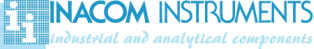 Part NumberDescriptionPR-1 Spare PartsPR-1 Spare PartsDiaphragm AssembliesDiaphragm AssembliesStandard Stainless Steel/Teflon Lined Diaphragm AssembliesStandard Stainless Steel/Teflon Lined Diaphragm AssembliesG10238010 PSIG  (Color Coded Orange)G10004025, 50 and 100 PSIG  (Color Coded Black)G100042250 PSIG  (No Color used to Color code this range)G100044500 PSIG  (Color Coded Red)G106338750 & 1000 PSIG Repair Kit (Includes the Belleville Washers) (Ref P/N 103947) G106339750 & 1000 PSIG (Diaphragm Assembly Only)Stainless Steel/PEEK Lined Diaphragm AssembliesStainless Steel/PEEK Lined Diaphragm AssembliesG11483110 PSIG G11481125, 50 and 100 PSIG G114832250 PSIG G114912500 PSIGG115220750 & 1000 PSIG Repair Kit (Diaphragm Assembly Only)Monel/Teflon Lined Diaphragm Assemblies (Inconel Backing Standard)Monel/Teflon Lined Diaphragm Assemblies (Inconel Backing Standard)G10004125, 50 and 100 PSIG G100043250 PSIG G100045500 PSIG G111944750 & 1000 PSIGHastelloy C/Teflon Lined Diaphragm AssembliesHastelloy C/Teflon Lined Diaphragm AssembliesG10339310, 25, 50 and 100 PSIG G11515110, 25, 50 and 100 PSIG (With optional PEEK Liner in place of Std Teflon Liner)G103394250 PSIG G103395500 PSIG Hastelloy B/Teflon Lined Diaphragm AssembliesHastelloy B/Teflon Lined Diaphragm AssembliesG10045625, 50 and 100 PSIG G100457250 PSIG G100458500 PSIG Stainless Steel/Tefzel Seal Ring Diaphragm AssembliesStainless Steel/Tefzel Seal Ring Diaphragm AssembliesG10238110 PSIG G10238225, 50 and 100 PSIG G102383250 PSIGG102384500 PSIGG114704750 & 1000 PSIGStainless Steel/Teflon Lined Self Relieving Diaphragm AssembliesStainless Steel/Teflon Lined Self Relieving Diaphragm AssembliesG10098910 PSIGG10099025, 50 and 100 PSIGG100991250 PSIGG100992500 PSIGG110826750 PSIG Tantalum/Teflon Lined Diaphragm AssembliesTantalum/Teflon Lined Diaphragm AssembliesG10176125, 50, and 100 PSIG (Used in the Titanium PR-1's)G11030725, 50, and 100 PSIG (Used in the Titanium PR-1's) (With Tefzel Seal Ring in place of Teflon Liner)G101762250 PSIG (Used in Titanium PR-1's)Stainless Steel/Teflon Lined Liquid Service Diaphragm AssembliesStainless Steel/Teflon Lined Liquid Service Diaphragm AssembliesG1037760-10 PSIGG10747325, 50 and 100 PSIGG107488250 PSIGG107486500 PSIG G110827750 PSIG Monel /Teflon Lined Liquid Service Diaphragm AssembliesMonel /Teflon Lined Liquid Service Diaphragm AssembliesG10213125, 50 and 100 PSIGG102132250 PSIGMiscellaneous PR-1 DiaphragmsMiscellaneous PR-1 DiaphragmsG110137100 PSIG Titanium Actuator/Inconel Backing/Teflon LinedG103947750 PSIG Conversion KIT (Diaphragm, Belleville Washers, Drawing)G110300500 PSIG Monel/Tefzel Seal RingG112828750 PSIG SS/Viton linedG110306500 PSIG Hastelloy C/Tefzel Seal RingG11515125, 50, and 100 PSIG (Hast C Backing and Actuator with PEEK Liner in place of Teflon Liner)G11520425, 50, and 100 PSIG Tantalum Backed/Teflon Lined Diaphragm Assy for Liquid ServiceG11030725, 50, and 100 PSIG Tantalum Backed/Tefzel Seal Ring Diaphragm Assy (Titanium PR-1's)G10213125, 50, and 100 PSIG Inconel Backed/Teflon Lined Diaphragm Assy for Liquid Service (Monel Units)G102132250 PSIG Inconel Backed/Teflon Lined Diaphragm Assy for Liquid Service (Monel Units)Poppet, Seat, and Spring KitsPoppet, Seat, and Spring Kits316 SS PR-1's with 0.06 Cv316 SS PR-1's with 0.06 CvG102630Tefzel SeatG100316High Density Teflon SeatG102635Ceramic Filled Teflon SeatG102640Polyimide SeatG108112PCTFE (Formerly Kel-F) SeatG107869PEEK Seat316 SS PR-1's with 0.2 Cv316 SS PR-1's with 0.2 CvG103013Tefzel SeatG102597Ceramic Filled Teflon SeatG109035PEEK SeatG106307Polyimide SeatG112500PCTFE (Formerly Kel-F) SeatG113302High Density Teflon Seat316 SS PR-1's with 0.025 Cv316 SS PR-1's with 0.025 CvG109808Tefzel SeatG109713Ceramic Filled Teflon SeatG109714Polyimide SeatG114375PCTFE (Formerly Kel F) SeatG114098PEEKG114001High Density Teflon Seat316 SS PR-1's with 0.5 Cv316 SS PR-1's with 0.5 CvG107846Tefzel SeatG107849Ceramic Filled Teflon SeatG107847Polyimide SeatG107848PCTFE (Formerly Kel-F) SeatG109034PEEK SeatG113101High Density Teflon SeatMonel PR-1's G102631Tefzel Seat, 0.06 CvG114126High Density Teflon Seat .06 CvG102636Ceramic Filled Teflon Seat, 0.06 CvG102641Polyimide Seat, 0.06 CvG112204PEEK Seat, 0.06 CvG112860PCTFE (Formerly Kel-F) Seat, 0.06 CvG102649Tefzel Seat, 0.2 CvG107893Ceramic Filled Teflon Seat, 0.2 CvHastelloy C PR-1's Hastelloy C PR-1's G102634Tefzel Seat, 0.06 CvG102639Ceramic Filled Teflon Seat, 0.06 CvG102644Polyimide Seat, 0.06 CvG112491PCTFE (Formerly Kel-F) Seat, 0.06 CvG112893Tefzel Seat, 0.025 CvG112894Tefzel Seat, 0.5 Cv G107894Tefzel Seat, 0.2 CvG115152PEEK 0.5 CvG102968Ceramic Filled Teflon Seat, 0.2 CvG114074High Density Teflon Seat, 0.2 CvHastelloy B PR-1's Hastelloy B PR-1's G102632Tefzel Seat, 0.06 CvG102637Ceramic Filled Teflon Seat, 0.06 CvG102642Polyimide Seat, 0.06 CvG113800Tefzel Seat, 0.2 CvTitanium PR-1's G102633Tefzel Seat, 0.06 CvG112826Ceramic Filled Teflon Seat, 0.06 CvG102643Polyimide Seat, 0.06 CvG115426PEEK Seat 0.06 CvG113102Ceramic Filled Teflon Seat, 0.2 CvG115203Tefzel Seat, 0.025 CvG115421Polyimide Seat, 0.2 CvG101760High Density Teflon Seat, 0.06 CvPR-1 Self Relieving Kits and PartsPR-1 Self Relieving Kits and PartsG100970SS, 0.06 Cv, Tefzel Seat, 0-25 PSIG G100971SS, 0.06 Cv, Tefzel Seat, 0-50 PSIG G100972SS, 0.06 Cv, Tefzel Seat, 0-100 PSIG G100973SS, 0.06 Cv, Tefzel Seat, 0-250 PSIG G100974SS, 0.06 Cv, Tefzel Seat, 0-500 PSIGG113698SS, 0.06 Cv, Peek Seat, 0-500 PSIGG101000SS, 0.2 Cv, Tefzel Seat, 0-25 PSIG G101001SS, 0.2 Cv, Tefzel Seat, 0-50 PSIG G101002SS, 0.2 Cv, Tefzel Seat, 0-100 PSIG G101003SS, 0.2 Cv, Tefzel Seat, 0-250 PSIG G115226SS, 0.2 Cv, Tefzel Seat, 0-500 PSIG G115271SS, 0.025 Cv, Tefzel Seat, 0-10-25-50 PSIG G114493SS, 0.025 Cv, Tefzel Seat, 0-100 PSIG G113917SS, 0.025 Cv, Tefzel Seat, 0-250 PSIG G115591SS, 0.025 Cv, PCTFE Seat, 0-500 PSIG G115334SS, 0.5 Cv, Tefzel Seat, 0-250 PSIG G115224SS, 0.5 Cv, Tefzel Seat, 0-500 PSIG G115631SS, 0.5 Cv, PCTFE Seat, 0-50  Tef/ Viton PSIG G114993SS, 0.06 Cv, PCTFE Seat (Main Poppet Kit only, NO Diaphragm in this kit)G100966SS Self Relieving ActuatorG100968SS Self Relieving Button ASSY w/PoppetG110084SS Self Relieving Poppet S/R 0.06 Cv (Threaded poppet only)G109813SS Self Relieving Poppet S/R 0.2 Cv (Threaded poppet only)G114667SS, 0.2 Cv, PEEK Seat, 0-250 PSIG, Teflon Lined Inconel DiaphragmG114120SS, 0.06 Cv PEEK Seat, 0-100 Teflon/SS Diaphragm AssemblyG115222Self Relieving Button Assembly (with Viton Seal installed)PR-1 Captured Vent Kits and PartsPR-1 Captured Vent Kits and PartsG100856Captured Vent SS ADJ SCREWG100863Captured Vent BRASS ADJ SCREWG100864Captured Vent NYLON SLIP RINGG100998Captured Vent Black Anodized Aluminum Cap (Cap Only, No Nut)G108940Captured Vent Complete Cap Kit - Black Anodized AluminumG109125Captured Vent Complete Cap Kit - Stainless SteelG103772Captured Vent Panel Mount Cap Kit - Black Anodized AluminumG115302Captured Vent, Stainless Steel, Tamper Proof Cap Assembly KitPR-1 DAP KitsG10347025 PSIG DAP Repair Kit (Diaphragm and Poppet Kit, Tefzel Seat, 0.06 Cv)G10347150 PSIG DAP Repair Kit (Diaphragm and Poppet Kit, Tefzel Seat, 0.06 Cv)G103472100 PSIG DAP Repair Kit (Diaphragm and Poppet Kit, Tefzel Seat, 0.06 Cv)G103473250 PSIG DAP Repair Kit (Diaphragm and Poppet Kit, Tefzel Seat, 0.06 Cv)G103474500 PSIG DAP Repair Kit (Diaphragm and Poppet Kit, Tefzel Seat, 0.06 Cv)PR-1 SeatsG103688Tefzel Seat, 0.06 CvG103687Tefzel Seat, 0.2 CvG109058Tefzel Seat, 0.025 CvG110286Tefzel Seat, 0.5 CvG101168Ceramic Filled Teflon Seat, 0.06 CvG101169Ceramic Filled Teflon Seat, 0.2 CvG109059Ceramic Filled Teflon Seat, 0.025 CvG110283Ceramic Filled Teflon Seat, 0.5 CvG101156Polyimide Seat, 0.06 CvG101157Polyimide Seat, 0.2 CvG109060Polyimide Seat, 0.025 CvG110284Polyimide Seat, 0.5 CvG101162High Density Teflon Seat, 0.06 CvG101163High Density Teflon Seat, 0.2 CvG109057High Density Teflon Seat, 0.025 CvG110282High Density Teflon Seat, 0.5 CvG101199PCTFE (Formerly Kel-F) Seat, 0.06 CvG103689PCTFE (Formerly Kel-F) Seat, 0.2 CvG101158PCTFE (Formerly Kel-F) Seat, 0.025 CvG110285PCTFE (Formerly Kel-F) Seat, 0.5 CvG110478PEEK Seat, 0.06 CvG110479PEEK Seat, 0.2 CvG110477PEEK Seat, 0.025 CvG110480PEEK Seat, 0.5 CvMiscellaneous Internal PartsMiscellaneous Internal PartsG100928Diaphragm Nut, Stainless Steel, (Optional)G110740LOWER FLAT SEAL, PEEKG101167LOWER FLAT SEAL, Teflon (Standard used in all units)G101047POPPET SPRING Hastelloy CG106310POPPET SPRING Inconel (Standard used in all Stainless Steel and Monel units)G101048POPPET SPRING TitaniumG109799POPPET, Stainless Steel,  0.025 Cv  G100020POPPET, Stainless Steel, 0.06 Cv  G102598POPPET, Stainless Steel, 0.2 CvG110295POPPET, Stainless Steel, 0.5 CvG101175SEAT HOLDER, MONEL  G101161SEAT HOLDER, Stainless Steel         G102332SEAT Retainer, MONEL, 0.06 Cv   G102333SEAT Retainer, MONEL, 0.2 Cv   G102335SEAT Retainer, Hastelloy C, 0.2 Cv   G109801SEAT RETAINER, Stainless Steel, 0.025 CvG102330Seat Retainer, Stainless Steel, 0.06 Cv  G102331Seat Retainer, Stainless Steel, 0.2 Cv  G102336SEAT Retainer, Hastelloy C, 0.06 Cv   G110279SEAT RETAINER, Stainless Steel, 0.5 CvG104519Seat Retainer, Titanium, 0.06 CvG100925SPRING BUTTON, Stainless Steel, (Optional)G107331TEFZEL SEALING RING, Outer seal ring for DiaphragmG107330TEFZEL SEALING RING, Inner seal ring for DiaphragmG110814VACUUM ASSIST SPRINGCap/Bonnet Parts and Range SpringsCap/Bonnet Parts and Range SpringsG074100Knob NutG110291Standard Pry Out Plug Assembly with Blue GO LogoG110682Standard Pry Out Plug Assembly with optional Black GO LogoG109816Standard Blue Knob with Pry Out Plug Assembly and Blue GO LogoG113667Std Cap Assembly with Metal KnobG106816ADJ SCREW SHORT, Stainless Steel, (For Tamper Proof PR-1's)G106815ADJ SCREW, Stainless Steel (Standard Adjusting Screw for PR-1's)G102521CAP ASSEMBLY, Complete, Stainless SteelG103029CAP, For Fine adjust insert.  (Insert not included)G114752CAP ASSEMBLY, Tamper Proof, Panel Mount, Complete, Stainless SteelG102526CAP ASSEMBLY, Panel Mount, Complete, Stainless SteelG102111Polyimide Slip Ring for Dome Load and Contained Cap Option (Back Side of Diaphragm)G103920CAP, Stainless Steel (Standard Cap for PR-1's)G103937SS Dome Load CapG100687Fine Adjust adjusting screw for G103029 Cap AssyG100686Fine Adjust insert for G103029 Cap AssyG109802-1Blue Plastic KnobG109803-1Blue Plastic Knob - Panel MountG109803-2Black Plastic Knob - Panel MountG103838METAL KNOB, BLUE, AluminumG103944METAL Panel Mount KNOB, BLUE, AluminumG100791Belleville Washer - EachG100794Spring Button for units with Belleville Washers G107685SS Panel Mount NutG107686SS Panel Mount Nut (Heavy Duty)G100890Range Spring, 10 AND 25 PSIG (Standard for all PR-1's)  (Color Coded Green)G100892Range Spring, 100 PSIG (Standard for all PR-1's)  (Color Coded Yellow)G100893Range Spring, 250 PSIG (Standard for all PR-1's)  (Color Coded Brown)G100891Range Spring, 50 PSIG (Standard for all PR-1's)  (Color Coded Blue)G100894Range Spring, 500 PSIG (Standard for all PR-1's)  (Not Color Coded, Square Spring Material)G101595Range Spring, Inconel  10 and 25 PSIGG101596Range Spring, Inconel  50 PSIGG101597Range Spring, Inconel  100 PSIGG101598Range Spring, Inconel  250 PSIGG100961Range Spring, Nispan  25 PSIG  (Color Coded Light Green)G100963Range Spring, Nispan  10 PSIG (For Low inlet pressure (<250 PSIG) units.) (Color Coded White)Miscellaneous PartsMiscellaneous PartsG100388MOUNTING BRACKET (Step Type - Bracket Only)G111312MOUNTING BRACKET KIT (Includes screws, lock washers, and G100388 bracket)G100372MOUNTING BRACKET (L Type - Bracket Only)G109873REGULATOR STEAM ATTACHMENT - SSG1035961/4" FNPT 20 Micron Inlet Filter Kit (For Inlet port)G1000891/4" FNPT 70 Micron Inlet Filter Kit (Inlet Screen Type Kit)G100089-101/4" FNPT 10 Micron Inlet Filter Kit (Inlet Screen Type Kit)PR-2 Spare PartsPR-2 Spare PartsDiaphragm AssembliesDiaphragm AssembliesStandard Stainless Steel/Teflon Lined Diaphragm AssembliesStandard Stainless Steel/Teflon Lined Diaphragm AssembliesG10238010 PSIG G10004025, 50 and 100 PSIG G100042250 PSIGG100044500 PSIGG106338750 PSIG Repair Kit (Includes the Belleville Washers) G106339750 PSIG (Diaphragm Assembly Only)Stainless Steel/Tefzel Seal Ring Diaphragm AssembliesStainless Steel/Tefzel Seal Ring Diaphragm AssembliesG10238110 PSIG G10238225, 50 and 100 PSIG G102383250 PSIGG102384500 PSIGTeflon/Viton Diaphragm AssembliesTeflon/Viton Diaphragm AssembliesG10026810, 25 and 50 PSIGPoppet, Seat, and Spring KitsPoppet, Seat, and Spring KitsUnit's with 0.06 CvUnit's with 0.06 CvG102630Tefzel SeatG100316High Density Teflon SeatG102635Ceramic Filled Teflon SeatG102640Polyimide SeatG108112PCTFE (Formerly Kel-F) SeatG107869PEEK SeatUnit's with 0.2 CvG103013Tefzel SeatG102650Viton SeatG102597Ceramic Filled Teflon SeatG109035PEEK SeatG106307Polyimide SeatG112500PCTFE (Formerly Kel-F) SeatUnit's with 0.025 CvUnit's with 0.025 CvG109808Tefzel SeatG109713Ceramic Filled Teflon SeatG114098PEEKG109714Polyimide SeatUnit's with 0.5 CvG107846Tefzel SeatG107849Ceramic Filled Teflon SeatG107847Polyimide SeatG107848PCTFE (Formerly Kel-F) SeatSelf Relieving Kits and PartsSelf Relieving Kits and PartsG1009700.06 Cv, Tefzel Seat, 0-25 PSIG KitG1009710.06 Cv, Tefzel Seat, 0-50 PSIG KitG1009720.06 Cv, Tefzel Seat, 0-100 PSIG KitG1009730.06 Cv, Tefzel Seat, 0-250 PSIG KitG1009740.06 Cv, Tefzel Seat, 0-500 PSIG KitG101000SS, 0.2 Cv, Tefzel Seat, 0-25 PSIG G101001SS, 0.2 Cv, Tefzel Seat, 0-50 PSIG G101002SS, 0.2 Cv, Tefzel Seat, 0-100 PSIG KitG101003SS, 0.2 Cv, Tefzel Seat, 0-250 PSIG KitG101004SS, 0.2 Cv, Tefzel Seat, 0-500 PSIG KitG100966Self Relieving ActuatorG100967Self Relieving ButtonG100968Self Relieving Button ASSY w/PoppetG106338-SR0-750 PSIG Self Relieving Kit (Diaphragm Assy & Belleville WashersG109813Self Relieving Poppet S/R 0.2 Cv (Threaded poppet only)Captured Vent Kits and PartsCaptured Vent Kits and PartsG100863Captured Vent BRASS ADJ SCREWG100864Captured Vent NYLON SLIP RINGG100998Captured Vent Black Anodized Aluminum Cap (Cap Only, No Nut)G108940Captured Vent Complete Cap Kit - Black Anodized AluminumDAP KitsG10347025 PSIG DAP Repair Kit (Diaphragm and Poppet Kit, Tefzel Seat, 0.06 Cv)G10347150 PSIG DAP Repair Kit (Diaphragm and Poppet Kit, Tefzel Seat, 0.06 Cv)G103472100 PSIG DAP Repair Kit (Diaphragm and Poppet Kit, Tefzel Seat, 0.06 Cv)G103473250 PSIG DAP Repair Kit (Diaphragm and Poppet Kit, Tefzel Seat, 0.06 Cv)G103474500 PSIG DAP Repair Kit (Diaphragm and Poppet Kit, Tefzel Seat, 0.06 Cv)SeatsG103688Tefzel Seat, 0.06 CvG103687Tefzel Seat, 0.2 CvG109058Tefzel Seat, 0.025 CvG110286Tefzel Seat, 0.5 CvG101168Ceramic Filled Teflon Seat, 0.06 CvG101169Ceramic Filled Teflon Seat, 0.2 CvG101156Polyimide Seat, 0.06 CvG101157Polyimide Seat, 0.2 CvG101162High Density Teflon Seat, 0.06 CvG101199PCTFE (Formerly Kel-F) Seat, 0.06 CvG103689PCTFE (Formerly Kel-F) Seat, 0.2 CvG110285PCTFE (Formerly Kel-F) Seat, 0.5 CvG110478PEEK Seat, 0.06 CvG110479PEEK Seat, 0.2 CvG110480PEEK Seat, 0.5 CvMiscellaneous Internal PartsMiscellaneous Internal PartsG110740LOWER FLAT SEAL, PEEKG101167LOWER FLAT SEAL, Teflon (Standard used in all units)G106310POPPET SPRING Inconel (Standard used in all Stainless Steel and Monel units)G109799POPPET, Stainless Steel,  0.025 Cv  G100020POPPET, Stainless Steel, 0.06 Cv  G102598POPPET, Stainless Steel, 0.2 CvG110295POPPET, Stainless Steel, 0.5 CvG110110-11POPPET, Stainless Steel, 0.2 Cv (Viton Seat/Insert)G101161SEAT HOLDER, Stainless Steel         G109801SEAT RETAINER, Stainless Steel, 0.025 CvG102330Seat Retainer, Stainless Steel, 0.06 Cv  G102331Seat Retainer, Stainless Steel, 0.2 Cv  G110279SEAT RETAINER, Stainless Steel, 0.5 CvG107331TEFZEL SEALING RING, Outer seal ring for DiaphragmG107330TEFZEL SEALING RING, Inner seal ring for DiaphragmG110814VACUUM ASSIST SPRINGCap/Bonnet Parts and Range SpringsCap/Bonnet Parts and Range SpringsG109802-1Blue Plastic KnobG103929Black Anodized Aluminum CAP only. (Standard for PR-2's)G103931Black Anodized Aluminum Panel Mount CAP only.G103638Black Anodized Panel Mount Complete CAP AssemblyG100034Brass Adjusting Screw (Long-Standard)G108087PR2 P/M CONVERSION KIT (From Non P/M PR-2 to P/M PR-2)G100890Range Spring, 10 AND 25 PSIG (Standard for all PR-1's)G100892Range Spring, 100 PSIG (Standard for all PR-1's)G100893Range Spring, 250 PSIG (Standard for all PR-1's)G100891Range Spring, 50 PSIG (Standard for all PR-1's)G100894Range Spring, 500 PSIG (Standard for all PR-1's)G100961Range Spring, Nispan  25 PSIGG100963Range Spring, Nispan  10 PSIG (For Low inlet pressure (<250 PSIG) units.)Miscellaneous PartsMiscellaneous PartsG100388MOUNTING BRACKET (Step Type - Bracket Only)G111312MOUNTING BRACKET KIT (Includes screws, lock washers, and G100388 bracket)G1035961/4" FNPT 20 Micron Inlet Filter Kit (For Inlet port)PR-5 Spare PartsPR-5 Spare PartsStandard Diaphragm AssembliesStandard Diaphragm AssembliesG10026810, 25 and 50 PSIG  (Standard Teflon/Viton Diaphragm)G10238010 PSIG (Stainless Steel/Teflon Lined) G10004025, 50 and 100 PSIG (Stainless Steel/Teflon Lined) G10309425, 50 and 100 PSIG (Stainless Steel/Viton Lined)Stainless steel backed/EPR Lined Diaphragm AssembliesStainless steel backed/EPR Lined Diaphragm AssembliesG11122510 PSIG G112228100 PSIG G112229250 PSIG Stainless Steel Backed/Buna Lined Diaphragm AssembliesStainless Steel Backed/Buna Lined Diaphragm AssembliesG115080250 PSIG, Complete Kit includes Poppet Assy. with Buna N insert and Teflon/SS Dia Assy.Stainless Steel/Tefzel Seal Ring Diaphragm AssembliesStainless Steel/Tefzel Seal Ring Diaphragm AssembliesG10238110 PSIG G10238225, 50 and 100 PSIG G102383250 PSIGPoppet, Seat, and Spring KitsPoppet, Seat, and Spring KitsG102650Viton SeatG107441Kalrez SeatG115647Kalrez Seat / Monel PoppetG102648Viton Seat .2 Cv Complete Kit for 0-100 Self Relieving Regulator AssemblyG106292Viton Seat .2 Cv Complete Kit for 0-250 Self Relieving Regulator AssemblySeatsG102527Stainless Steel (Standard in PR-5)G102528Monel G102529Hastelloy CMiscellaneous Internal PartsMiscellaneous Internal PartsG110110-11Poppet Assembly - Viton/SSG110220-11Poppet Assembly - Viton/SS (Self Relieving)G110110-31Poppet Assembly - Kalrez/SS G110220-31Poppet Assembly - Kalrez/SS (Self Relieving)G110110-61Poppet Assembly - EPR/SS G101167LOWER FLAT SEAL, Teflon (Standard used in all units)G107331TEFZEL SEALING RING, Outer seal ring for DiaphragmG107330TEFZEL SEALING RING, Inner seal ring for DiaphragmG110814VACUUM ASSIST SPRINGG086139Poppet SpringCaptured Vent Kits and PartsCaptured Vent Kits and PartsG100856Captured Vent SS ADJ SCREWG100863Captured Vent BRASS ADJ SCREWG100864Captured Vent NYLON SLIP RINGG100998Captured Vent Black Anodized Aluminum Cap (Cap Only, No Nut)G109125Captured Vent Complete Cap Kit - Stainless SteelG108940Captured Vent Complete Cap Kit - Black Anodized AluminumCap/Bonnet Parts and Range SpringsCap/Bonnet Parts and Range SpringsG106816ADJ SCREW SHORT, Stainless Steel, (For Tamper Proof Units)G106815ADJ SCREW, Stainless Steel (Standard Adjusting Screw)G102521CAP ASSEMBLY, Complete, Stainless SteelG103029CAP ASSEMBLY, For Fine adjust insert.  (Insert not included)G102526CAP ASSEMBLY, Panel Mount, Complete, Stainless SteelG103920CAP, Stainless Steel (Standard Cap)G100687Fine Adjust adjusting screw for G103029 Cap AssyG100686Fine Adjust insert for G103029 Cap AssyG109802-1Blue Plastic KnobG103838METAL KNOB, BLUE, AluminumG103944METAL Panel Mount KNOB, BLUE, AluminumG103929Black Anodized Aluminum CAP only. (Brass units.)G103931Black Anodized Aluminum Panel Mount CAP only. (Brass units.)G103638Black Anodized Panel Mount Complete CAP Assembly  (Brass units.)G108087Black Anodized Alum. P/M Conversion Kit (Non P/M to P/M brass unit)G100890Range Spring, 10 AND 25 PSIG (Standard)G100892Range Spring, 100 PSIG (Standard)G100893Range Spring, 250 PSIG (Standard)G100891Range Spring, 50 PSIG (Standard)G100961Range Spring, Nispan  25 PSIGG100963Range Spring, Nispan  10 PSIG (For Low inlet pressure (<250 PSIG) units.)Miscellaneous PartsMiscellaneous PartsG100388MOUNTING BRACKET (Step Type - Bracket Only)G111312MOUNTING BRACKET KIT (Includes screws, lock washers, and G100388 bracket)G1035961/4" FNPT 20 Micron Inlet Filter Kit (For Inlet port)PR-7 Spare PartsPR-7 Spare PartsDiaphragm AssembliesDiaphragm AssembliesStandard Stainless Steel/Teflon Lined Diaphragm AssembliesStandard Stainless Steel/Teflon Lined Diaphragm AssembliesG10029510, 25, and 50 PSIG (Standard)G100296100 PSIG G100297250 PSIGG100298500 PSIGG10033210, 25, and 50 PSIG (Old Style Screw together diaphragm Assembly)Monel/Teflon Lined Diaphragm AssembliesMonel/Teflon Lined Diaphragm AssembliesG10029910, 25, and 50 PSIGG100300100 PSIGG100301250 PSIGG100302500 PSIGHastelloy C/Teflon Lined Diaphragm AssembliesHastelloy C/Teflon Lined Diaphragm AssembliesG10030310, 25, and 50 PSIGG100304100 PSIGG100305250 PSIGG100306500 PSIGStainless Steel/Tefzel Seal Ring Diaphragm AssembliesStainless Steel/Tefzel Seal Ring Diaphragm AssembliesG11104610, 25, and 50 PSIGG111047100 PSIGG111048250 PSIGG111049500 PSIGStainless Steel/Teflon Lined Self Relieving Diaphragm AssembliesStainless Steel/Teflon Lined Self Relieving Diaphragm AssembliesG11073610, 25, and 50 PSIGG103882100 PSIGG110737250 PSIGG110738500 PSIGMiscellaneous PR-7 DiaphragmsMiscellaneous PR-7 DiaphragmsG103795Teflon/Viton 10 and 25 PSIG (For 316 SS unit)G103797Teflon/Viton 10 and 25 PSIG (For Hastelloy C unit)G11105210, 25, and 50 PSIG Viton lined/SS backed/SS actuator.G111053100 PSIG Viton lined/SS backed/SS actuator.G111054250 PSIG Viton lined/SS backed/SS actuator.Poppet, Seal and Spring KitsPoppet, Seal and Spring KitsG101244Teflon Seat (For 316 SS Unit)G101369Viton Seat (For 316 SS Unit)G108445PEEK Seat (For 316 SS Unit)G112323Kalrez Seat (For 316 SS Unit)G112713Teflon Seat (For Monel Unit)G114781PEEK Seat (For Monel Unit)Self Relieving Kits and PartsSelf Relieving Kits and PartsG10387810, 25 and 50 PSIG (For 316 SS Unit) (Teflon Seat)G103880100 PSIG (For 316 SS Unit) (Teflon Seat)G103881250 PSIG (For 316 SS Unit) (Teflon Seat)G115447250 PSIG (For 316 SS Unit) ( Viton  Seat)G10387710 PSIG (For 316 SS Unit) (Viton Seat)G110202POPPET ASSY (316 SS, Teflon Seat)G110734POPPET ASSY (316 SS, PEEK Seat)G112755500 PSIG (For 316 SS Unit) (Teflon Seat), Diaphragm not included in this kit.Captured Vent Kits and PartsCaptured Vent Kits and PartsG106801Captured Vent Conversion KIT, AluminumG110144Captured Vent CAP only, AluminumG106802Captured Vent Conversion KIT, SSMiscellaneous Internal PartsMiscellaneous Internal PartsG086102SS POPPET SPRING (Standard Poppet Spring for all Brass & SS Units)G100386Large Under Diaphragm Spring (Standard for all Brass and SS Units)G109436Hastelloy C Large Under Diaphragm SpringG086112Small Under Diaphragm Spring (Standard for all Brass and SS Units)G100814SEAT 316 SS (Standard for all Brass and SS Units)G100815Seat Monel (Standard for Monel Units)G110184POPPET Assembly (Teflon Seat) (For Brass and SS Units)G110689Poppet Assembly (PEEK Seat)  (For Brass and SS Units)G110204Poppet Assembly (Kalrez Seat)  (For Brass and SS Units)G110186Poppet Assembly (Teflon Seat) (For Monel units)G107334TEFZEL Outer Sealing Ring for Diaphragms with Tefzel Seal Rings.Cap/Bonnet Parts and Range SpringsCap/Bonnet Parts and Range SpringsG109802-1Blue Plastic KnobG101746PR7 SS ADJUSTING SCREW  G103594PR7 P/M CAP KITG100287BELLEVILLE SPRING KIT FOR PR7G103903PR7 Stainless Steel CapG103904PR7 Stainless Steel Cap with Panel Mount option (P/M Nuts not included)G106802PR7 Stainless Steel  Captured Vent Cap Conversion KitG103838METAL KNOB, BLUE, AluminumG103944METAL Panel Mount KNOB, BLUE, AluminumG100891Range Spring, 10 PSIG (Standard for all PR-7's)G100892Range Spring, 25 PSIG (Standard for all PR-7's)G100893Range Spring, 50 PSIG (Standard for all PR-7's)G100894Range Spring, 100 and 250 PSIG (Standard for all PR-7's)G107538Range Spring STABILIZER          G108868FOAM DAMPNER        PR-7LF Spare PartsPR-7LF Spare PartsDiaphragm AssembliesDiaphragm AssembliesTeflon/Viton Diaphragm AssembliesTeflon/Viton Diaphragm AssembliesG1038446 and 25 PSIG Teflon faced Viton backed (For use in SS and Brass units)G1037936 and 25 PSIG Teflon faced Viton backed (Monel Actuator for Monel units.)G1037946 and 25 PSIG Teflon faced Viton backed (Hast C Actuator for Hast C units.)G1112326 and 25 PSIG Teflon faced Viton backed (For use in SS and Brass units with Self Relieving)Teflon/Stainless Steel Diaphragm AssembliesTeflon/Stainless Steel Diaphragm AssembliesG1106206, 25 and 50 PSIG (For use in SS and Brass units)G11086275 and 125 PSIG (Standard for SS and Brass units)G110863250 PSIG (Standard for SS and Brass units)G1107380-500 PSIG, SS and Brass units with Self Relieving option (Does not include Belleville washers)G1151180-500 PSIG, SS and Brass standard units. (Does not include Belleville washers.)Viton/Stainless Steel Diaphragm AssembliesViton/Stainless Steel Diaphragm AssembliesG1112136, 25 and 50 PSIG (For use in SS and Brass units)G11121475 and 125 PSIG (For use in SS and Brass units)G111215250 PSIG (For use in SS and Brass units)Monel/Teflon Lined Diaphragm AssembliesMonel/Teflon Lined Diaphragm AssembliesG1106216, 25 and 50 PSIG G11086475 and 125 PSIG G110865250 PSIG Hastelloy C/Teflon Lined Diaphragm AssembliesHastelloy C/Teflon Lined Diaphragm AssembliesG1106226, 25 and 50 PSIG G11086675 and 125 PSIG G110867250 PSIG Stainless Steel/Tefzel Seal Ring Diaphragm AssembliesStainless Steel/Tefzel Seal Ring Diaphragm AssembliesG1112166, 25 and 50 PSIG (For use in SS and Brass units)G11121775 and 125 PSIG (For use in SS and Brass units)G111218250 PSIG (For use in SS and Brass units)PR7LF Series Poppet KitsPR7LF Series Poppet Kits316 SS PR-7LF's with 0.06 Cv316 SS PR-7LF's with 0.06 CvG102630Tefzel SeatG100316High Density Teflon SeatG102635Ceramic Filled Teflon SeatG102640Polyimide SeatG108112PCTFE (Formerly Kel-F) SeatG107869PEEK Seat316 SS PR-7LF's with 0.2 Cv (Polymeric Seat)316 SS PR-7LF's with 0.2 Cv (Polymeric Seat)G103013Tefzel SeatG102597Ceramic Filled Teflon SeatG109035PEEK SeatG106307Polyimide SeatG112500PCTFE (Formerly Kel-F) Seat316 SS PR-7LF's with 0.2 Cv (Elastomeric Seat)316 SS PR-7LF's with 0.2 Cv (Elastomeric Seat)G107861Viton SeatG107441Kalrez Seat316 SS PR-7LF's with 0.025 Cv316 SS PR-7LF's with 0.025 CvG112193Tefzel SeatG109713Ceramic Filled Teflon SeatG109714Polyimide Seat316 SS PR-7LF's with 0.5 Cv316 SS PR-7LF's with 0.5 CvG107846Tefzel SeatG107849Ceramic Filled Teflon SeatG107847Polyimide SeatG107848PCTFE (Formerly Kel-F) SeatMonel PR-7LF's G102631Tefzel Seat, 0.06 CvG102636Ceramic Filled Teflon Seat, 0.06 CvG102641Polyimide Seat, 0.06 CvG112204PEEK Seat, 0.06 CvG112860PCTFE (Formerly Kel-F) Seat, 0.06 CvG102649Tefzel Seat, 0.2 CvG107893Ceramic Filled Teflon Seat, 0.2 CvHastelloy C PR-7LF's Hastelloy C PR-7LF's G102634Tefzel Seat, 0.06 CvG102639Ceramic Filled Teflon Seat, 0.06 CvG102644Polyimide Seat, 0.06 CvG112491PCTFE (Formerly Kel-F) Seat, 0.06 CvG112893Tefzel Seat, 0.025 CvG112894Tefzel Seat, 0.5 Cv G107835Tefzel Seat, 0.2 CvSelf Relieving Kits and PartsSelf Relieving Kits and PartsG1098706 and 25 PSIG Complete KitG10987150 PSIG Complete KitG10987275 and 125 PSIG Complete KitMiscellaneous Internal PartsMiscellaneous Internal PartsG103839SUB SEAT - Stainless SteelG107548SUB SEAT - MonelG109432SUB SEAT - Hastelloy CG103841POPPET SPRING SPACER (Standard for all Brass and SS Units)G109801SEAT RETAINER, Stainless Steel, 0.025 CvG102330Seat Retainer, Stainless Steel, 0.06 Cv  G102331Seat Retainer, Stainless Steel, 0.2 Cv  G110279SEAT RETAINER, Stainless Steel, 0.5 CvG109799POPPET, Stainless Steel,  0.025 Cv  G100020POPPET, Stainless Steel, 0.06 Cv  G102598POPPET, Stainless Steel, 0.2 CvG110295POPPET, Stainless Steel, 0.5 CvG100386Under Diaphragm Spring (Standard for all Brass and SS Units)G107334TEFZEL Outer Sealing Ring for Diaphragms with Tefzel Seal Rings.G1035961/4" FNPT 20 Micron Inlet Filter Kit (For Inlet port)Cap/Bonnet Parts and Range SpringsCap/Bonnet Parts and Range SpringsG109802-1Blue Plastic KnobG101746SS ADJUSTING SCREW  G103594P/M CAP KITG103903Stainless Steel CapG103904Stainless Steel Cap with Panel Mount option (P/M Nuts not included)G103940Stainless Steel Cap for Fine Adjustment OptionG100686Fine Adjustment Mounting SleeveG100687Adjusting Screw for Fine Adjust optionG070001Fine Adjustment Black KnobG103838METAL KNOB, BLUE, AluminumG103944METAL Panel Mount KNOB, BLUE, AluminumG100890Range Spring, 6 PSIGG100891Range Spring, 25 PSIG G100892Range Spring, 50 and 75 PSIGG100893Range Spring, 125 PSIGG100894Range Spring, 250 PSIG PR-7ULF Spare PartsPR-7ULF Spare PartsStandard Diaphragm AssembliesStandard Diaphragm AssembliesG1107586 and 25 PSIG Viton Only (SS Actuator)G1107576, 25, and 50 PSIG Stainless Steel with Tefzel Seal Ring (SS Actuator)G112262100 PSIG Stainless Steel with Tefzel Seal Ring (SS Actuator)PR-7ULF Series Poppet/Seat AssemblyPR-7ULF Series Poppet/Seat AssemblyG094019Viton SealMiscellaneous Internal PartsMiscellaneous Internal PartsG110104Sub Seat (Stainless Steel)G082405Teflon O-ring seal for Sub SeatG1035961/4" FNPT 20 Micron Inlet Filter Kit (For Inlet port)Cap/Bonnet Parts and Range SpringsCap/Bonnet Parts and Range SpringsG110151Aluminum Cap for Fine Adjustment OptionG100687Adjusting Screw for Fine Adjust optionG070001Fine Adjustment Black KnobG100963Range Spring,  6 PSIGG100890Range Spring,  25 PSIGG100891Range Spring,  50 PSIGG100893Range Spring,  100 PSIGPR-9 Spare PartsPR-9 Spare Parts650 Degree F Diaphragm Assemblies (0.06 Cv Units)650 Degree F Diaphragm Assemblies (0.06 Cv Units)G10158625 PSIGG10158750 PSIG  G101588100 PSIG G101555250 PSIG 650 Degree F Diaphragm Assemblies (0.2 Cv Units)650 Degree F Diaphragm Assemblies (0.2 Cv Units)G112690250 PSIG 1000 Degree F Diaphragm Assemblies (0.06 Cv Units)1000 Degree F Diaphragm Assemblies (0.06 Cv Units)G10328525 and 50 PSIG G103286100 PSIGG115164250 PSIG1000 Degree F Diaphragm Assemblies (0.2 Cv Units)1000 Degree F Diaphragm Assemblies (0.2 Cv Units)G11522725, 50, and 100 PSIGPR-9 Seat and Seal KitPR-9 Seat and Seal KitG101556PR9 Ball, Seat, Seal and Spring Kit 0.06 Cv (347 Stainless Steel)G113056PR9 Ball, Seat, Seal and Spring Kit 0.2 Cv (347 Stainless Steel)Miscellaneous Internal PartsMiscellaneous Internal PartsG101594Poppet/Ball Spring - InconelG010200Carbide Ball/PoppetG101563Seat Only (347 SS)G112690Diaphragm Assembly 250 PSIG, (For 0.2 Cv Unit, 650 deg F)Cap/Bonnet Parts and Range SpringsCap/Bonnet Parts and Range SpringsG103920CAP, Stainless SteelG101568Adjusting Screw  G107395Welded Range Spring Assembly, 25 PSIG (650 Degree F Unit)G107396Welded Range Spring Assembly, 50 PSIG (650 Degree F Unit)G107397Welded Range Spring Assembly, 100 PSIG (650 Degree F Unit)G107398Welded Range Spring Assembly, 250 PSIG (650 Degree F Unit)G107392Welded Range Spring Assembly, 25 and 50 PSIG (1000 Degree F Unit)G107394Welded Range Spring Assembly, 100 PSIG (1000 Degree F Unit)G111081Welded Range Spring Assembly, 250 PSIG (1000 Degree F Unit)Miscellaneous PartsMiscellaneous PartsG100388MOUNTING BRACKET (Step Type - Bracket Only)G111312MOUNTING BRACKET KIT (Includes screws, lock washers, and G100388 bracket)PR-11 Spare Parts PR-11 Spare Parts Diaphragm AssembliesDiaphragm AssembliesStainless Steel/Teflon Lined Diaphragm AssembliesStainless Steel/Teflon Lined Diaphragm AssembliesG10985710, 25, and 50 PSIGG109858100 and 250 PSIGG109859500 PSIGViton/Teflon Lined Diaphragm AssemblyViton/Teflon Lined Diaphragm AssemblyG10986210, 25, and 50 PSIGSelf Relieving Diaphragm AssembliesSelf Relieving Diaphragm AssembliesG11071010, 25, and 50 PSIG (Stainless Steel/Teflon Lined)G110711100 and 250 PSIG (Stainless Steel/Teflon Lined)G110712500 PSIG (Stainless Steel/Teflon Lined)G11071310, 25, and 50 PSIG (Viton/Teflon)Poppet, Seat, and Spring KitsPoppet, Seat, and Spring KitsPR-11's with 0.06 CvPR-11's with 0.06 CvG102630Tefzel SeatG100316High Density Teflon SeatG102635Ceramic Filled Teflon SeatG102640Polyimide SeatG108112PCTFE (Formerly Kel-F) SeatG107869PEEK SeatPR-11's with 0.2 CvPR-11's with 0.2 CvG103013Tefzel SeatG102597Ceramic Filled Teflon SeatG109035PEEK SeatG106307Polyimide SeatG112500PCTFE (Formerly Kel-F) SeatG102650Viton SeatPR-11's with 0.025 CvPR-11's with 0.025 CvG109808Tefzel SeatG109713Ceramic Filled Teflon SeatG109714Polyimide SeatPR-11 Self Relieving Kits and PartsPR-11 Self Relieving Kits and PartsG112570100 and 250 PSIG Complete KitG1152050-250 PSIG, 0.025 Cv CF Teflon Seat (Complete S/R Kit with Diaphragm Assy.)G110707SS Poppet, 0.06 CvG110708SS Poppet, 0.2 CvG110709SS Poppet, 0.025 CvPR-11 SeatsG103688Tefzel Seat, 0.06 CvG103687Tefzel Seat, 0.2 CvG109058Tefzel Seat, 0.025 CvG101168Ceramic Filled Teflon Seat, 0.06 CvG101169Ceramic Filled Teflon Seat, 0.2 CvG101156Polyimide Seat, 0.06 CvG101157Polyimide Seat, 0.2 CvG101162High Density Teflon Seat, 0.06 CvG101199PCTFE (Formerly Kel-F) Seat, 0.06 CvG103689PCTFE (Formerly Kel-F) Seat, 0.2 CvG110478PEEK Seat, 0.06 CvG110479PEEK Seat, 0.2 CvMiscellaneous Internal PartsMiscellaneous Internal PartsG101167LOWER FLAT SEAL, Teflon (Standard used in all units)G106310POPPET SPRING Inconel G086139POPPET SPRING, (For Viton Poppet units)G109799POPPET, Stainless Steel,  0.025 Cv  G100020POPPET, Stainless Steel, 0.06 Cv  G102598POPPET, Stainless Steel, 0.2 CvG110110-11POPPET, Stainless Steel, 0.2 Cv (Viton Insert)G102527Seat, Stainless Steel, 0.2 Cv  (For Viton Poppet units) G101161SEAT HOLDER, Stainless Steel (0.06 and 0.2 Cv)         G103136SEAT HOLDER, Stainless Steel (0.025 Cv)         G109801SEAT RETAINER, Stainless Steel, 0.025 CvG102330Seat Retainer, Stainless Steel, 0.06 Cv  G102331Seat Retainer, Stainless Steel, 0.2 Cv  Cap/Bonnet Parts and Range SpringsCap/Bonnet Parts and Range SpringsG100700Cap Assembly - Black Anodized AluminumG070001BLACK KNOBG100686Optional MOUNTING SLEEVE for Fine AdjustG100687ADJUSTING SCREW  G100711PANEL MOUNT NUT   G110519MINI GO LOGOG100890Range Spring, 10 AND 25 PSIGG100891Range Spring, 50 PSIG G100892Range Spring, 100 PSIGG100893Range Spring, 250 PSIGG100894Range Spring, 500 PSIGMiscellaneous PartsMiscellaneous PartsG100388MOUNTING BRACKET (Step Type - Bracket Only)G111312MOUNTING BRACKET KIT (Includes screws, lock washers, and G100388 bracket)G1035961/4" FNPT 20 Micron Inlet Filter Kit (For Inlet port)CPR-1 Spare Parts CPR-1 Spare Parts Diaphragm AssembliesDiaphragm AssembliesStandard Stainless Steel Diaphragm AssembliesStandard Stainless Steel Diaphragm AssembliesG11000510, 25, and 50 PSIGG110006100 and 250 PSIG G110007500 PSIG Stainless Steel/Teflon Lined (optional)Stainless Steel/Teflon Lined (optional)G11109710, 25, and 50 PSIGG111098100 and 250 PSIG G111099500 PSIG Teflon Lined Viton Backed Diaphragm AssemblyTeflon Lined Viton Backed Diaphragm AssemblyG11067410, 25, and 50 PSIG (For SS Units)CPR-1 Series Replacement KitsCPR-1 Series Replacement Kits0.06 Cv, Tefzel Seat (Poppet Kit and Diaphragm Assembly)0.06 Cv, Tefzel Seat (Poppet Kit and Diaphragm Assembly)G10372510, 25 and 50 PSIGG103726100 and 250 PSIGG103727500 PSIG  Miscellaneous Poppet KitsMiscellaneous Poppet KitsG11519310, 25 and 50 PSIG, 0.2 Cv Tefzel Seat. (Poppet Kit and Diaphragm Assembly in this kit.)G1021390.025 Cv Tefzel Poppet Kit Only (Diaphragm Assembly not included in this kit.)G1071810.06 Cv Tefzel Poppet Kit Only (Diaphragm Assembly not included in this kit.)SeatsG103688Tefzel Seat, 0.06 CvG103687Tefzel Seat, 0.2 CvG109058Tefzel Seat, 0.025 CvG101156Polyimide Seat, 0.06 CvG101157Polyimide Seat, 0.2 CvG101162High Density Teflon Seat, 0.06 CvG101199PCTFE (Formerly Kel-F) Seat, 0.06 CvG103689PCTFE (Formerly Kel-F) Seat, 0.2 CvG110478PEEK Seat, 0.06 CvG110479PEEK Seat, 0.2 CvMiscellaneous Internal PartsMiscellaneous Internal PartsG101167LOWER FLAT SEAL, Teflon (Standard used in all units)G106310POPPET SPRING Inconel (Standard used in all Stainless Steel and Monel units)G110264POPPET, Stainless Steel,  0.025 Cv  G110022POPPET, Stainless Steel, 0.06 Cv  G110219POPPET, Stainless Steel, 0.2 CvG101161SEAT HOLDER, Stainless Steel         G109801SEAT RETAINER, Stainless Steel, 0.025 CvG102330Seat Retainer, Stainless Steel, 0.06 Cv  G102331Seat Retainer, Stainless Steel, 0.2 Cv  G107330TEFZEL SEALING RING, Inner seal ring for DiaphragmG107698Diaphragm Slip Ring - Nylon StandardG110310Diaphragm Slip Ring BLACK POLYIMIDE for High TempG112407Poppet, Seat and Spring Kit, PCTFE .06Cv Seat 58-025-45Viton Body Cavity O-ring58-025-76Teflon Body Cavity O-ringG1013641/8" FNPT 40 Micron Inlet Filter KitCap/Bonnet Parts and Range SpringsCap/Bonnet Parts and Range SpringsG110837Cap, Black Anodized Aluminum StandardG110882Cap, Black Anodized Aluminum Panel MountG114674Captured Vent, SS, Tamper Proof Cap Assembly (Same for LG, MV, and CPR)G106174Tamper Proof Nut G106179Tamper Proof Short Adjusting Screw BrassG106184KNOB, Black Anodized Aluminum G106186Adjusting Screw Standard, BrassG018108Set Screw for KnobG100890Range Spring, 10 AND 25 PSIG G100892Range Spring, 100 PSIG G100893Range Spring, 250 PSIGG100891Range Spring, 50 PSIGG100894Range Spring, 500 PSIGMiscellaneous PartsMiscellaneous PartsG100388MOUNTING BRACKET (Step Type - Bracket Only)G111312MOUNTING BRACKET KIT (Includes screws, lock washers, and G100388 bracket)CPR-5 Spare Parts CPR-5 Spare Parts Diaphragm AssembliesDiaphragm AssembliesStandard Stainless Steel Diaphragm AssembliesStandard Stainless Steel Diaphragm AssembliesG11000510, 25, and 50 PSIGG110006100 and 250 PSIG Stainless Steel/Teflon Lined (optional)Stainless Steel/Teflon Lined (optional)G11109710, 25, and 50 PSIGG111098100 and 250 PSIG Teflon Lined Viton Backed Diaphragm AssemblyTeflon Lined Viton Backed Diaphragm AssemblyG11067410, 25, and 50 PSIG (For SS Units)CPR-5 Series Replacement Kits (Poppet Kit and Diaphragm Assembly)CPR-5 Series Replacement Kits (Poppet Kit and Diaphragm Assembly)G10369710, 25 and 50 PSIG (0.2 Cv, Viton Seat) G103698100 and 250 PSIG  (0.2 Cv, Viton Seat) G10364010, 25 and 50 PSIG (0.2 Cv, Kalrez Seat) Miscellaneous Internal PartsMiscellaneous Internal PartsG101167LOWER FLAT SEAL, Teflon (Standard used in all units)G107330TEFZEL SEALING RING, Inner seal ring for DiaphragmG107698Diaphragm Slip Ring - Nylon StandardG110310Diaphragm Slip Ring BLACK POLYIMIDE for High Temp58-025-45Viton Body Cavity O-ring58-025-76Teflon Body Cavity O-ringG107182Poppet Kit, Viton 0.2 CvG110124-11Poppet Assembly, Viton   (For Stainless Steel Unit)G110124-31Poppet Assembly, Kalrez   (For Stainless Steel Unit)G102527Seat, Stainless SteelG086139Poppet SpringG1013641/8" FNPT 40 Micron Inlet Filter KitCap/Bonnet Parts and Range SpringsCap/Bonnet Parts and Range SpringsG110837Cap, Black Anodized Aluminum StandardG106174Tamper Proof Nut G106179Tamper Proof Short Adjusting Screw BrassG106184KNOB, Black Anodized Aluminum G106186Adjusting Screw Standard, BrassG018108Set Screw for KnobG100890Range Spring, 10 AND 25 PSIG G100892Range Spring, 100 PSIG G100893Range Spring, 250 PSIGG100891Range Spring, 50 PSIGG100894Range Spring, 500 PSIGMiscellaneous PartsMiscellaneous PartsG100388MOUNTING BRACKET (Step Type - Bracket Only)G111312MOUNTING BRACKET KIT (Includes screws, lock washers, and G100388 bracket)LG-1 Spare Parts LG-1 Spare Parts Diaphragm AssembliesDiaphragm AssembliesStandard Stainless Steel Diaphragm AssembliesStandard Stainless Steel Diaphragm AssembliesG11093710, 25, and 50 PSIG  (For 0.025 Cv units)G110938100 and 250 PSIG  (For 0.025 Cv units)G110948500 PSIG  (For 0.025 Cv units)G11094910, 25, and 50 PSIG  (For 0.06 Cv units)G110950100 and 250 PSIG  (For 0.06 Cv units)G110951500 PSIG  (For 0.06 Cv units)Monel (optional)G11138510, 25, 50 and 100 PSIG  (For 0.025 Cv units)G111386250 and 500 PSIG  (For 0.025 Cv units)G11138710, 25, 50 and 100 PSIG  (For 0.06 Cv units)G111388250 and 500 PSIG  (For 0.06 Cv units)LG-1 Poppet Kits LG-1 Poppet Kits G112496Tefzel Seat, 0.025 CvG112677Tefzel Seat, 0.06 CvG113546PCTFE (Kel-F) 0.06 CvG114920PCTFE (Kel-F) 0.025 CvG113002PEEK Seat, 0.025 CvG114849Polyimide Seat, 0.025 CvMiscellaneous Internal PartsMiscellaneous Internal PartsG110831POPPET .025 CV SSG101167LOWER FLAT SEAL, Teflon (Standard used in all units)G107330TEFZEL SEALING RING, Inner seal ring for DiaphragmG107698Diaphragm Slip Ring - Nylon StandardG110310Diaphragm Slip Ring BLACK POLYIMIDE for High Temp58-025-45Viton Body Cavity O-ring58-025-76Teflon Body Cavity O-ringG086146Poppet SpringG1013641/8" FNPT 40 Micron Inlet Filter KitCap/Bonnet Parts and Range SpringsCap/Bonnet Parts and Range SpringsG110834Bonnet, SSG110837Bonnet, ALUMG110881Panel Mount Bonnet, SSG110882Panel Mount Bonnet, ALUMG111003Adjusting Screw , StandardG111004Knob, StandardG018253Set Screw for Standard KnobG110939Tamper Proof Adjusting ScrewG106174Tamper Proof Nut G110870T-Handle Adjusting AssemblyG107683Panel Mount NutG100286Panel Mount WasherG100890Range Spring, 10 AND 25 PSIG G100892Range Spring, 100 PSIG G100893Range Spring, 250 PSIGG100891Range Spring, 50 PSIGG100894Range Spring, 500 PSIGG114674Captured Vent, SS, Tamper Proof Cap Assembly (Same for LG, MV, and CPR)SPR Spare Parts SPR Spare Parts Diaphragm AssembliesDiaphragm AssembliesTeflon lined/Metal Backed Diaphragm AssembliesTeflon lined/Metal Backed Diaphragm AssembliesG1106201-30 PSIA (SS Backing For use in SS and Brass units)G1106211-30 PSIA (Inconel Backing for use in Monel units)G1106221-30 PSIA PSIG (Hastelloy C Backing for use in Hastelloy C units)Stainless Steel/Tefzel Seal Ring Diaphragm AssemblyStainless Steel/Tefzel Seal Ring Diaphragm AssemblyG1112161-30 PSIA (For use in SS and Brass units)Teflon/Viton Diaphragm AssembliesTeflon/Viton Diaphragm AssembliesG1038441-30 PSIA Teflon faced Viton backed (For use in SS and Brass units)G1037931-30 PSIA Teflon faced Viton backed (Monel Actuator for Monel units.)G1037941-30 PSIA PSIG Teflon faced Viton backed (Hast C Actuator for Hast C units.)Viton/Stainless Steel Diaphragm AssembliesViton/Stainless Steel Diaphragm AssembliesG1112131-30 PSIA (For use in SS and Brass units)SPR Series Poppet KitsSPR Series Poppet Kits316 SS or Brass SPR's (Polymeric Seats)316 SS or Brass SPR's (Polymeric Seats)G102630Tefzel Seat (0.06 Cv)G112193Tefzel Seat (0.025 Cv)G103013Tefzel Seat (0.2 Cv)316 SS or Brass with 0.2 Cv (Elastomeric Seat)316 SS or Brass with 0.2 Cv (Elastomeric Seat)G108640Viton SeatG108639Kalrez SeatMonel SPR's G102631Tefzel Seat, 0.06 CvG102649Tefzel Seat, 0.2 CvHastelloy C SPR'sHastelloy C SPR'sG102634Tefzel Seat, 0.06 CvG112893Tefzel Seat, 0.025 CvG107835Tefzel Seat, 0.2 CvSPR Miscellaneous Internal PartsSPR Miscellaneous Internal PartsG103839SUB SEAT - Stainless SteelG107548SUB SEAT - MonelG109432SUB SEAT - Hastelloy CG082405Sub Seat Seal - TeflonG102527Seat SS (Standard for all Brass and SS Units with Elastomeric Seal in poppet)G103841POPPET SPRING SPACER (Standard for all Brass and SS Units)G109801SEAT RETAINER, Stainless Steel, 0.025 CvG102330Seat Retainer, Stainless Steel, 0.06 Cv   G102331Seat Retainer, Stainless Steel, 0.2 Cv (Polymeric Seats only) G109799POPPET, Stainless Steel,  0.025 Cv   (Polymeric Seats only) G100020POPPET, Stainless Steel, 0.06 Cv   (Polymeric Seats only)  G102598POPPET, Stainless Steel, 0.2 Cv (Polymeric Seats only)G110110-31POPPET, Stainless Steel, 0.2 Cv (Elastomeric Kalrez Seat in Poppet)G100386Under Diaphragm Spring (Standard for all Brass and SS Units) Larger springG106604Vacuum Assist Spring (Standard for all Brass and SS Units) Smaller spring.G1035961/4" FNPT 20 Micron Inlet Filter Kit (For Inlet port)G107334TEFZEL Outer Sealing Ring for Diaphragms with Tefzel Seal Rings.SPR Cap/Bonnet Parts and Range SpringsSPR Cap/Bonnet Parts and Range SpringsG109802-1Blue Plastic KnobG103594P/M CAP KITG103903Stainless Steel CapG103904Stainless Steel Cap with Panel Mount option (P/M Nuts not included)G103940Stainless Steel Cap for Fine Adjustment OptionG100686Fine Adjustment Mounting SleeveG101746Adjusting Screw (Standard)G100687Adjusting Screw for Fine Adjust optionG070001Fine Adjustment Black KnobG100891Range Spring, 1-30 PSIA PR-50 Spare Parts PR-50 Spare Parts Diaphragm Assemblies (For SS and Brass units)Diaphragm Assemblies (For SS and Brass units)Nylon Faced (No Backing) (Non Self Relieving Type Units) Nylon Faced (No Backing) (Non Self Relieving Type Units) G102373All Ranges  (with Viton diaphragm o-rings.) (No Cavity O-ring)G102326All Ranges  (with Viton diaphragm o-rings, including Viton Cavity O-ring)G111086All Ranges  (with Teflon o-rings.)Teflon Faced (No Backing) (Non Self Relieving Type Units) Teflon Faced (No Backing) (Non Self Relieving Type Units) G112319All Ranges  (with Teflon o-rings.)301 SS Facing/Nylon Backing (Non Self Relieving Type Units) 301 SS Facing/Nylon Backing (Non Self Relieving Type Units) G102378All Ranges  (with Viton diaphragm o-rings.) (No Cavity O-ring)G102389All Ranges  (with Viton diaphragm o-rings, including Viton Cavity O-ring)G111090All Ranges  (with Teflon o-rings.)301 SS Facing/Teflon Backing (Non Self Relieving Type Units) 301 SS Facing/Teflon Backing (Non Self Relieving Type Units) G115454All Ranges  (with Teflon Diaphragm O-rings.) (Teflon Cavity O-ring)Nylon Facing No Backing (Self Relieving Type Units) Nylon Facing No Backing (Self Relieving Type Units) G102419All Ranges  (with Viton o-rings.)G111088All Ranges  (with Teflon o-rings.)301 Facing/Nylon Backing (Self Relieving Type Units) 301 Facing/Nylon Backing (Self Relieving Type Units) G102420All Ranges  (with Viton o-rings.) (No Cavity Ring)G111083All Ranges  (with Teflon o-rings.)PR-50 Series Diaphragm Assemblies (For Monel units)PR-50 Series Diaphragm Assemblies (For Monel units)Nylon Facing No Backing (Self Relieving Type Units) Nylon Facing No Backing (Self Relieving Type Units) G102421All Ranges  (with Viton o-rings.)G111089All Ranges  (with Teflon o-rings.)Inconel Facing/Nylon Backing (Non Self Relieving Type Units) Inconel Facing/Nylon Backing (Non Self Relieving Type Units) G102379All Ranges  (with Viton o-rings.)G111091All Ranges  (with Teflon o-rings.)Inconel Facing/Nylon Backing (Self Relieving Type Units) Inconel Facing/Nylon Backing (Self Relieving Type Units) G102422All Ranges  (with Viton o-rings.)G111084All Ranges  (with Teflon o-rings.)Nylon Facing No Backing (Non Self Relieving Type Units) Nylon Facing No Backing (Non Self Relieving Type Units) G102374All Ranges  (with Viton o-rings.)G111087All Ranges  (with Teflon o-rings.)PR-50 Series Repair KitsPR-50 Series Repair KitsG1011430.06 Cv, Polyimide Seat, Viton Cavity o-ring (Non S/R units)G101143-SR0.06 Cv, Polyimide Seat, Viton Cavity o-ring. (Self Relieving S/R units) G1154550.2 Cv, Polyimide Seat, Teflon Cavity o-ring. (Non S/R units)G1037600.2 Cv, Polyimide Seat, Viton Cavity o-ring. (Non S/R units)G103760-SR0.2 Cv, Polyimide Seat, Viton Cavity o-ring. (Self Relieving units)G1066650.06 Cv, Tefzel Seat, Viton Cavity o-ring, (Non S/R units)G106665-SR0.06 Cv, Tefzel Seat, Viton Cavity o-ring, (Self Relieving units)G1011240.06 Cv, Polyimide Seat, Lower Flat seal, and Viton Cavity ring only.G1121490.06 Cv, Polyimide Seat, Teflon Cavity o-ring. (Non S/R units)G1156520.06 Cv, PCTFE Seat, Teflon Cavity o-ring (Non S/R units)G1122710.2 Cv, PCTFE Seat, Teflon Cavity o-ring (Non S/R units)G1122720.2 Cv, PEEK Seat, Teflon Cavity o-ring (Non S/R units)G1123180.06 Cv, PEEK Seat, Viton Cavity o-ring (non S/R units)G1125730.2 Cv, Tefzel Seat, Viton Cavity o-ring (Non S/R units)G1153610.06 Cv, High Density Teflon Seat, Viton Cavity o-ring (Non S/R units)G1136500.2 Cv, High Density Teflon Seat, Viton Cavity o-ring (Non S/R units)G1155650.025 Cv, HD Teflon Seat, Teflon Cavity o-ring (Non S/R units)G1155660.025 Cv, Tefzel Seat, Teflon Cavity o-ring (Non S/R units)G1125740.025 Cv, Tefzel Seat, Viton Cavity o-ring (Non S/R units)G112574-SR0.025 Cv, Tefzel Seat, Viton Cavity o-ring (Self Relieving units)G115042-SR0.2 Cv, HD Teflon Seat, Teflon Cavity o-ring. (Self Relieving units)PR-50 Miscellaneous Internal PartsPR-50 Miscellaneous Internal PartsG1014850.2 Cv Seat Retainer Stainless SteelG1011600.06 Cv Seat Retainer Stainless SteelG1110950.025 Cv Seat Retainer Stainless SteelG102319Stainless Steel Diaphragm LinerG110108POLYIMIDE Diaphragm LinerG103688Tefzel Seat, 0.06 CvG103687Tefzel Seat, 0.2 CvG109058Tefzel Seat, 0.025 CvG101156Polyimide Seat, 0.06 CvG101157Polyimide Seat, 0.2 CvG109060Polyimide Seat, 0.025 CvG101162High Density Teflon Seat, 0.06 CvG101163High Density Teflon Seat, 0.2 CvG109057High Density Teflon Seat, 0.025 CvG110478PEEK Seat, 0.06 CvG110479PEEK Seat, 0.2 CvG110477PEEK Seat, 0.025 CvG1035961/4" FNPT 20 Micron Inlet Filter Kit (For Inlet port)58-030-45Cavity O-Ring,Viton58-030-76Cavity O-Ring,TeflonPR-50 Cap/Bonnet Parts and Range SpringsPR-50 Cap/Bonnet Parts and Range SpringsG101334Spring HousingG101146Range SpringG101109Panel Mount KitG101089Non S/R Actuator Screw 316 SSG101126Adjusting Screw (S/R)G101142Adjusting Screw (Non S/R) ( Obsolete replaced by G101126 Above )G101135Spring Adjusting NutG102878Locking Set Screw Assembly for S/RG101906Blue Anodized Aluminum KnobG115581Captured Vent Conversion Kit  ( SS )G108080Captured Vent Conversion Kit  ( Alum )G018103Hex Cap Screw for KnobG014008Thrust Bearing under KnobG014009Thrust Washer under Knob ( 2pcs. Required with Bearing )G108374Captured Vent Panel Mount BracketG110507Speed Adjustment Handle AssemblyPR-56 and PR-57 Spare Parts PR-56 and PR-57 Spare Parts Complete Repair Kits (Poppet, Seat, Seat Holder, Lwr Flat Seal, Poppet Spring with Piston/Cavity O-rings)Complete Repair Kits (Poppet, Seat, Seat Holder, Lwr Flat Seal, Poppet Spring with Piston/Cavity O-rings)G1021330.05 Cv, Polyimide Seat, 4000 PSIG (Non Self Relieving)G1021340.05 Cv, Polyimide Seat, 6000 PSIG (Non Self Relieving) Viton Cavity RingG1148280.05 Cv, PEEK Seat, 2000 PSIG (Non Self Relieving) Viton Cavity RingG1142370.05 Cv, Polyimide Seat, 6000 PSIG (Non Self Relieving) Teflon Cavity RingG1071060.05 Cv, Polyimide Seat, 7500 PSIG (Non Self Relieving) PR-57 ONLYG1071070.05 Cv, Polyimide Seat, 10,000 PSIG (Non Self Relieving) PR-57 ONLYG1138710.05 Cv, Polyimide Seat, 1000 PSIG (Self Relieving)G102133-SR0.05 Cv, Polyimide Seat, 4000 PSIG (Self Relieving)G102134-SR0.05 Cv, Polyimide Seat, 6000 PSIG (Self Relieving)G107106-SR0.05 Cv, Polyimide Seat, 7500 PSIG (Self Relieving)  PR-57 ONLYG107107-SR0.05 Cv, Polyimide Seat, 10,000 PSIG (Self Relieving)  PR-57 ONLYG1070670.2 Cv, Polyimide Seat, 4000 PSIG (Self Relieving)G1070680.2 Cv, Polyimide Seat, 6000 PSIG (Self Relieving)G1150470.2 Cv, Polyimide Seat, 6000 PSIG (Non Self Relieving) Teflon Cavity RingG1070690.2 Cv, Polyimide Seat, 7500 PSIG (Self Relieving)  PR-57 ONLYG1070700.2 Cv, Polyimide Seat, 10,000 PSIG (Self Relieving)  PR-57 ONLYG1130200.05 Cv, Polyimide Seat, 4000 PSIG (Non Self Relieving) (For Monel Units)G1116490.05 Cv, PEEK Seat, 10,000 PSIG (Non Self Relieving) Teflon Cavity Ring, PR-57G111649-SR0.05 Cv, PEEK Seat, 10,000 PSIG (Self Relieving) Teflon Cavity Ring, PR-57G1126470.05 Cv, PEEK Seat, (Non Self Relieving)  Poppet Kit only.G1021350.05 Cv, Polyimide Seat, (Non Self Relieving)  Poppet Kit only.G1129310.05 Cv, Polyimide Seat, 4000 PSIG (Non Self Relieving) (w/Teflon Cavity Ring)G1142050.05 Cv, PCTFE (Kel-F) Seat, 4000 PSIG (Self Relieving)G1147220.05 Cv, PCTFE (Kel-F) Seat, 4000 PSIG (Non Self Relieving) Viton Cavity RingG1143800.2 Cv, Polyimide Seat, 4000 PSIG (Non Self Relieving) (w/Teflon Cavity Ring)G1155920.2 Cv, PEEK Seat, 6000 PSIG (Non Self Relieving) PTFE Cavity RingG1142530.2 Cv, PEEK Seat, 4000 PSIG (Non Self Relieving) Viton Cavity RingG1156810.2 Cv, PEEK Seat, 2000 PSIG (Non Self Relieving) PTFE Cavity RingG1147080.05 Cv, Polyimide Seat, 250 PSIG, (Non Self Relieving) Teflon Cavity RingG1146260.05 Cv, PEEK Seat, 2000 PSIG, (Self Relieving)  Teflon Cavity RingG1144100.025 Cv, PEEK Seat, 4000 PSIG, (Self Relieving)  Viton Cavity RingG1151090.025 Cv, PEEK Seat, 4000 PSIG, (Non Self Relieving)  Viton Cavity RingG1151270.2 Cv, Polyimide Seat, 4000 PSIG (Non Self Relieving) (w/ Viton Cavity Ring)G115068-SR0.05 Cv, PEEK Seat, 6000 PSIG, (Self Relieving)  Viton Cavity RingG1147230.05 Cv, PEEK Seat, 4000 PSIG, (Non S/R) EPR Piston Ring, Viton B/U, Teflon Cavity  G1147240.05 Cv, PEEK Seat, 2000 PSIG, (Non S/R) EPR Piston Ring, Viton B/U, Teflon Cavity  G1148090.05 Cv, PEEK Seat, 6000 PSIG, (Non Self Relieving)  Teflon Cavity RingMiscellaneous Internal PartsMiscellaneous Internal PartsG101024S/R Relief Valve ActuatorG101025S/R Relief Valve PoppetG101127S/R Seat  PCTFE (KEL-F)G1011580.05 Cv PCTFE (KEL-F) Main SeatG1090570.05 Cv Teflon Main SeatG1090580.05 Cv Tefzel Main SeatG1090590.05 Cv CF Teflon Main SeatG1090600.05 Cv Polyimide Main SeatG1104770.05 Cv PEEK Main SeatG1036890.2 Cv PCTFE (KEL-F) Main SeatG1011630.2 Cv Teflon Main SeatG1036870.2 Cv Tefzel Main SeatG1011570.2 Cv Polyimide Main SeatG1104790.2 Cv PEEK Main SeatG1126470.025 Cv, PEEK Seat, Poppet Kit ONLYG103121SS Piston Non Self Relieving 10,000 PSIG RangeG103135SS Poppet 0.05 Cv G103136SS Seat Holder 0.05 Cv G103137SS Seat Retainer 0.05 CvG109134SS Seat Retainer - 10,0000 PSIG103140SS Lower Spring Guide (1000 thru 10,000 PSIG range units)G110810SS Cylinder 0-2000 PSIG range units (Non Captured Vent units.)G110812SS Piston 0-2000 PSIG range units (Non Self Relieving units.)G110906SS Cylinder 0-500 PSIG range units (Non Captured Vent units.)G110910SS Piston 0-250, 500, & 750 PSIG range units (Non Self Relieving units.)G103224SS Cylinder 0-4000 PSIG range units (Non Captured Vent units.)G103227SS Cylinder 0-10,000 PSIG range units (Non Captured Vent units.)G103264SS Piston 0-4000 PSIG range units (Self Relieving units.)G103267SS Piston 0-10,000 PSIG range units (Self Relieving units.)G1035961/4" FNPT 20 Micron Inlet Filter Kit (For Inlet port)58-030-45Cavity O-Ring,Viton58-030-76Cavity O-Ring,TeflonPR-56/57 Cap/Bonnet Parts and Range SpringsPR-56/57 Cap/Bonnet Parts and Range SpringsG101907Knob - BlackG108374Captured Vent Panel Mount BracketG110507Speed Adjustment Handle AssemblyG101334Spring HousingG101146Range Spring (0-1000 thru 0-10,000 PSIG Range units.)G101109Panel Mount Kit (Bracket and Screw)G101089Non S/R Actuator Screw 316 SSG101126Adjusting Screw (S/R)G101142Adjusting Screw (Non S/R) ( Obsolete replaced by G101126 Above )G101135Spring Adjusting NutG102878Locking Set Screw Assembly for S/RG101906Blue Anodized Aluminum KnobG108080Captured Vent Conversion KitG018103Hex Cap Screw for KnobG014008Thrust Bearing under KnobG014009Thrust Washer under Knob ( 2pcs. Required with Bearing )PR-59 Spare Parts PR-59 Spare Parts Complete Repair KitsComplete Repair KitsG112487Replacement Kit, Non S/R, 0-250 PSIG, Teflon Seat, Assy Tool Incld. G107410Replacement Kit, Non S/R, 0-500 PSIG, PCTFE (Kel-F) Seat, Assy Tool Incld. G107411Replacement Kit, Non S/R, 0-500 PSIG, PCTFE (Kel-F) Seat, No Assy Tool G113583Replacement Kit, With S/R & C/V, 0-1000 PSIG, PCTFE (Kel-F) Seat, No Assy Tool Incld. G114558Replacement Kit, With S/R, 0-250 PSIG, PCTFE (Kel-F) Seat, Assy Tool Incld. G113582Replacement Kit, With S/R, 0-250 PSIG, PCTFE (Kel-F) Seat, Assy Tool NOT Incld. G115499Replacement Kit, With S/R, 0-750 PSIG, PCTFE (Kel-F) Seat,  NO Assy Tool Incld. G112938Replacement Kit, With S/R, 0-750 PSIG, PCTFE (Kel-F) Seat,  Assy Tool Incld. G115126Replacement Kit, Non S/R, 0-750 PSIG, PCTFE (Kel-F) Seat, Assy Tool Incld. G114557Replacement Kit, With S/R, 0-1000 PSIG, PCTFE (Kel-F) Seat, Assy Tool Incld. G111512Replacement Kit, Non S/R, 0-1000 PSIG, PCTFE (Kel-F) Seat, No Assy Tool G111511Replacement Kit, Non S/R, 0-1000 PSIG, PCTFE (Kel-F) Seat, Assy Tool Incld. G112834Replacement Kit, Non S/R, 0-1000 PSIG, Teflon Seat, Assy Tool Incld. G112502Replacement Kit, Non S/R, 0-2000 PSIG, PCTFE (Kel-F) Seat, No Assy Tool G115687Replacement Kit, Non S/R, 0-2000 PSIG, PCTFE (Kel-F) Seat, with Assy Tool G112578Replacement Kit, Non S/R, 0-4000 PSIG, PCTFE (Kel-F) Seat, Assy Tool Incld. G115668Replacement Kit, Non S/R, 0-4000 PSIG, PCTFE (Kel-F) Seat, No Tool Incld. G113867Replacement Kit, With S/R, 0-4000 PSIG, PCTFE (Kel-F) Seat, Assy Tool Incld. Miscellaneous Internal PartsMiscellaneous Internal PartsG110799Push Rod, SSG110801Seat SupportG110798Seat RetainerG110800Seat, PCTFE (Kel-F)G110885Seat, TeflonG110802Poppet, SSG110884Spring Guide, SS  (0-250, 500, and 750 PSIG ranges.)G103140Spring Guide, SS  (0-1000, 2000, and 4000 PSIG ranges.)G110803Poppet Guide, SSG082313Poppet Guide Seal, VitonG082328Body Cavity Seal, VitonG082303Poppet O-ring, VitonG082339Poppet Back up Ring, VitonG101127S/R Relief Seat, PCTFE (Kel- F)G101025S/R Poppet, SSG086121S/R Poppet SpringG086149Poppet SpringTF9805PR-59 Seat Assembly ToolPR-59 Cap/Bonnet Parts and Range SpringsPR-59 Cap/Bonnet Parts and Range SpringsG101907Knob - BlackG101906Blue Anodized Aluminum KnobG108374Captured Vent Panel Mount BracketG110507Speed Adjustment Handle AssemblyG101335Spring HousingG101146Range Spring (0-1000 thru 0-4,000 PSIG Range units.)G101109Panel Mount Kit (Bracket and Screw)G101126Adjusting Screw (S/R)G101142Adjusting Screw (Non S/R) ( Obsolete replaced by G101126 Above )G101135Spring Adjusting NutG102878Locking Set Screw Assembly for S/RG018103Hex Cap Screw for KnobG014008Thrust Bearing under KnobG014009Thrust Washer under Knob ( 2pcs. Required with Bearing )G098003Washer for Cap ScrewBP-3 Spare Parts BP-3 Spare Parts Diaphragm AssembliesDiaphragm AssembliesStainless Steel/Teflon Lined Diaphragm Assemblies (High Density Teflon Actuator Seal)Stainless Steel/Teflon Lined Diaphragm Assemblies (High Density Teflon Actuator Seal)G10238510 PSIG G10017825, 50 and 100 PSIG G100180250 PSIG G100182500 PSIG G110793750 and 1000 PSIGStainless Steel/Teflon Lined Diaphragm Assemblies (Polyimide Actuator Seal)Stainless Steel/Teflon Lined Diaphragm Assemblies (Polyimide Actuator Seal)G10338710 PSIG G10338825, 50 and 100 PSIG G100167250 PSIG  G102259500 PSIG G110677750 and 1000 PSIGStainless Steel/Teflon Lined Diaphragm Assemblies (Viton Actuator Seal)Stainless Steel/Teflon Lined Diaphragm Assemblies (Viton Actuator Seal)G10895010 PSIG G10895125, 50 and 100 PSIG G109886250 PSIG  Stainless Steel/Teflon Lined Diaphragm Assemblies (Ceramic Filled Teflon Actuator Seal)Stainless Steel/Teflon Lined Diaphragm Assemblies (Ceramic Filled Teflon Actuator Seal)G10896410 PSIG G10896725, 50 and 100 PSIG G108968250 PSIG  G108969500 PSIG G110792750 and 1000 PSIGG1143810-100 PSIG, SS Diaphragm with Tefzel Seal Ring (No Teflon Liner)Stainless Steel/Teflon Lined Diaphragm Assemblies (PEEK Actuator Seal)Stainless Steel/Teflon Lined Diaphragm Assemblies (PEEK Actuator Seal)G11142325, 50 and 100 PSIG G111424250 PSIG  G110791500 PSIG G110790750 and 1000 PSIGStainless Steel/PEEK Lined Diaphragm Assemblies (PEEK Actuator Seal)Stainless Steel/PEEK Lined Diaphragm Assemblies (PEEK Actuator Seal)G1144921000 PSIG G115206250 PSIG  G115194500, 750 and 1000 PSIG PEEK Diaphragm Liner, PEEK Actuator, SS BackingStainless Steel/Teflon Lined Diaphragm Assemblies (Kalrez Actuator Seal)Stainless Steel/Teflon Lined Diaphragm Assemblies (Kalrez Actuator Seal)G11140510 PSIG G11140625, 50 and 100 PSIG G111407250 PSIG  Monel/Teflon Lined Diaphragm Assemblies (High Density Teflon Actuator Seal) (Inconel Backing Standard)Monel/Teflon Lined Diaphragm Assemblies (High Density Teflon Actuator Seal) (Inconel Backing Standard)G10017910, 25, 50 and 100 PSIG G100181250 PSIG  G100183500 PSIG  Monel/Teflon Lined Diaphragm Assemblies (Polyimide Actuator Seal) (Inconel Backing Standard)Monel/Teflon Lined Diaphragm Assemblies (Polyimide Actuator Seal) (Inconel Backing Standard)G11142510, 25, 50 and 100 PSIG G111426250 PSIG  G111427500 PSIG  G111428750 and 1000 PSIGMonel/Teflon Lined Diaphragm Assemblies (Ceramic Filled Teflon Actuator Seal) (Inconel Backing Standard)Monel/Teflon Lined Diaphragm Assemblies (Ceramic Filled Teflon Actuator Seal) (Inconel Backing Standard)G11144210, 25, 50 and 100 PSIG G111443250 PSIG  G111444500 PSIG  Monel/Teflon Lined Diaphragm Assemblies (PEEK Actuator Seal)(Inconel Backing Standard)Monel/Teflon Lined Diaphragm Assemblies (PEEK Actuator Seal)(Inconel Backing Standard)G11144510, 25, 50 and 100 PSIG G111446250 PSIG  G111447500 PSIG G111448750 and 1000 PSIGMonel/Teflon Lined Diaphragm Assemblies (Viton Actuator Seal) (Inconel Backing Standard)Monel/Teflon Lined Diaphragm Assemblies (Viton Actuator Seal) (Inconel Backing Standard)G11123810, 25, 50 and 100 PSIG G111239250 PSIG  Hastelloy B/Teflon Lined Diaphragm Assemblies (Teflon Actuator Seal)Hastelloy B/Teflon Lined Diaphragm Assemblies (Teflon Actuator Seal)G10046610, 25, 50 and 100 PSIG G100467250 PSIG  G100468500 PSIG  Hastelloy B/Teflon Lined Diaphragm Assemblies (Polyimide Actuator Seal)Hastelloy B/Teflon Lined Diaphragm Assemblies (Polyimide Actuator Seal)G11146410, 25, 50 and 100 PSIG G111465250 PSIG  G111466500 PSIG G111467750 and 1000 PSIGHastelloy C/Teflon Lined Diaphragm Assemblies (Teflon Actuator Seal)Hastelloy C/Teflon Lined Diaphragm Assemblies (Teflon Actuator Seal)G10378310, 25, 50 and 100 PSIG G103784250 PSIG  G103785500 PSIG  Hastelloy C/Teflon Lined Diaphragm Assemblies (Polyimide Actuator Seal)Hastelloy C/Teflon Lined Diaphragm Assemblies (Polyimide Actuator Seal)G11147710, 25, 50 and 100 PSIG G111478250 PSIG  G111479500 PSIG G111480750 and 1000 PSIGHastelloy C/Teflon Lined Diaphragm Assemblies (Kalrez Actuator Seal)Hastelloy C/Teflon Lined Diaphragm Assemblies (Kalrez Actuator Seal)G11148925, 50 and 100 PSIG G111490250 PSIG  Hastelloy C/Teflon Lined Diaphragm Assemblies (Ceramic Filled Teflon Actuator Seal)Hastelloy C/Teflon Lined Diaphragm Assemblies (Ceramic Filled Teflon Actuator Seal)G11148310, 25, 50 and 100 PSIG G111484250 PSIG  G111485500 PSIG Hastelloy C/Teflon Lined Diaphragm Assemblies (PEEK Actuator Seal)Hastelloy C/Teflon Lined Diaphragm Assemblies (PEEK Actuator Seal)G11148610, 25, 50 and 100 PSIG G111487250 PSIG  G111006500 PSIG G111488750 and 1000 PSIGTitanium (Tantalum)/Teflon Lined Diaphragm Assemblies (Teflon Actuator Seal)Titanium (Tantalum)/Teflon Lined Diaphragm Assemblies (Teflon Actuator Seal)G10044610, 25, 50 and 100 PSIG G100447250 PSIG  G100448500 PSIG  Viton/Teflon Lined Diaphragm Assemblies (For SS or Brass Units)Viton/Teflon Lined Diaphragm Assemblies (For SS or Brass Units)G1106986 and 10 PSIG (Teflon Actuator Seal) G1106996 and 10 PSIG (Viton Actuator Seal) SS/Viton Lined Diaphragm Assemblies (For SS or Brass Units)SS/Viton Lined Diaphragm Assemblies (For SS or Brass Units)G1147201000 PSIG (PEEK Actuator Seal)G11511610 PSIG (Viton Actuator Seal)G11511725, 50, and 100 PSIG (Viton Actuator Seal)G115467250 PSIG (Kalrez Actuator Seal)Miscellaneous BP-3 Diaphragm AssembliesMiscellaneous BP-3 Diaphragm AssembliesG11531725, 50, and 100 PSIG (Kalrez Actuator Seal), Monel (Inconel) Backing with PEEK Liner (Monel Unit)G11412325, 50, and 100 PSIG (Kalrez Actuator Seal), Monel (Inconel) Backing with Teflon Liner (Monel Unit)G115450250, PSIG (Kalrez Actuator Seal), Monel (Inconel) Backing with Teflon Liner (Monel Unit)Seat and Seal KitsSeat and Seal KitsG1116060.3 Cv, SS Seat with Teflon Lower Flat SealG1024900.2 Cv, SS Seat with Teflon Lower Flat SealG1066230.12 Cv, SS Seat with Teflon Lower Flat SealG1102730.095 Cv, SS Seat with Teflon Lower Flat SealG1063190.06 Cv, SS Seat with Teflon Lower Flat SealG1070890.04 Cv, SS Seat with Teflon Lower Flat SealG1022790.03 Cv, SS Seat with Teflon Lower Flat SealG1119360.025 Cv, SS Seat with Teflon Lower Flat SealG1123740.01 Cv, SS Seat with Teflon Lower Flat SealG1083490.005 Cv, SS Seat with Teflon Lower Flat SealG1024910.2 Cv, Monel Seat with Teflon Lower Flat SealG1118210.03 Cv, Monel Seat with Teflon Lower Flat SealG1067740.01 Cv, Monel Seat with Teflon Lower Flat SealG1024920.2 Cv, Hastelloy B Seat with Teflon Lower Flat SealG1024950.2 Cv, Hastelloy C Seat with Teflon Lower Flat SealG1078790.025 Cv, Hastelloy C Seat with Teflon Lower Flat SealG1028390.2 Cv, Titanium Seat with Teflon Lower Flat SealG1147500.06 Cv, Titanium Seat, Teflon Lower Flat SealG1145900.005 Cv Titanium Seat with Teflon Lower Flat SealG1019670.05 Cv SS Seat Only.  No lower flat seal.Cap/Bonnet Parts and Range SpringsCap/Bonnet Parts and Range SpringsG106816ADJ SCREW SHORT, Stainless Steel, (For Tamper Proof PR-1's)G106815ADJ SCREW, Stainless Steel (Standard Adjusting Screw for PR-1's)G102521CAP ASSEMBLY, Complete, Stainless SteelG103029CAP ASSEMBLY, For Fine adjust insert.  (Insert not included)G102526CAP ASSEMBLY, Panel Mount, Complete, Stainless SteelG103920CAP, Stainless Steel (Standard Cap for PR-1's)G100687Fine Adjust adjusting screw for G103029 Cap AssyG100686Fine Adjust insert for G103029 Cap AssyG109802-1Blue Plastic KnobG103838METAL KNOB, BLUE, AluminumG103944METAL Panel Mount KNOB, BLUE, AluminumG100890Range Spring, 10 AND 25 PSIG (Standard for all PR-1's)G100892Range Spring, 100 PSIG (Standard for all PR-1's)G100893Range Spring, 250 PSIG (Standard for all PR-1's)G100891Range Spring, 50 PSIG (Standard for all PR-1's)G100894Range Spring, 500 PSIG (Standard for all PR-1's)G101595Range Spring, Inconel  10 and 25 PSIGG101596Range Spring, Inconel  50 PSIGG101597Range Spring, Inconel  100 PSIGG101598Range Spring, Inconel  250 PSIGMiscellaneous PartsMiscellaneous PartsG100388MOUNTING BRACKET (Step Type - Bracket Only)G111312MOUNTING BRACKET KIT (Includes screws, lock washers, and G100388 bracket)BP-6 Spare Parts BP-6 Spare Parts Diaphragm AssembliesDiaphragm AssembliesStainless Steel/Teflon Lined Diaphragm Assemblies (Teflon Actuator Seal)Stainless Steel/Teflon Lined Diaphragm Assemblies (Teflon Actuator Seal)G103244100 and 250 PSIGG103245500 and 1000 PSIGStainless Steel/Teflon Lined Diaphragm Assemblies (Stainless Steel Actuator Seal)Stainless Steel/Teflon Lined Diaphragm Assemblies (Stainless Steel Actuator Seal)G102215100 and 250 PSIGG101867500 and 1000 PSIGMonel/Teflon Lined Diaphragm Assemblies (Monel Actuator Seal)Monel/Teflon Lined Diaphragm Assemblies (Monel Actuator Seal)G100705100 and 250 PSIGTitanium (Tantalum)/Teflon Lined Diaphragm Assemblies (Teflon Actuator Seal)Titanium (Tantalum)/Teflon Lined Diaphragm Assemblies (Teflon Actuator Seal)G103249500 and 1000 PSIGCap/Bonnet Parts and Range SpringsCap/Bonnet Parts and Range SpringsG101516Adjusting Screw Assembly with Handle installedG101517Handle (Separately)              G101518500 and 1000 PSIG Range SpringG103246100 and 250 PSIG Range SpringG101514Spring Button      BP-8 Spare Parts BP-8 Spare Parts BP-8 Series Diaphragm AssembliesBP-8 Series Diaphragm AssembliesStainless Steel/Teflon Lined Diaphragm Assemblies (Glass Filled Teflon Actuator)Stainless Steel/Teflon Lined Diaphragm Assemblies (Glass Filled Teflon Actuator)G10184110, 25, and 50 PSIG G101985100 PSIGG101986250 PSIGG101987500 PSIGStainless Steel/Tefzel Seal Ring Diaphragm Assemblies (Glass Filled Teflon Actuator)Stainless Steel/Tefzel Seal Ring Diaphragm Assemblies (Glass Filled Teflon Actuator)G11227910, 25, and 50 PSIG G112280100 PSIGG112281250 PSIGG112282500 PSIGStainless Steel/Teflon Lined Diaphragm Assemblies (PEEK Actuator)Stainless Steel/Teflon Lined Diaphragm Assemblies (PEEK Actuator)G11238010, 25, and 50 PSIG G112381100 PSIGG112382250 PSIGG112383500 PSIGStainless Steel/Teflon Lined Diaphragm Assemblies (Viton Actuator)Stainless Steel/Teflon Lined Diaphragm Assemblies (Viton Actuator)G10198810, 25, and 50 PSIG G101989100 PSIGG101990250 PSIGStainless Steel/Tefzel Seal Ring Diaphragm Assemblies (Viton Actuator)Stainless Steel/Tefzel Seal Ring Diaphragm Assemblies (Viton Actuator)G11228310, 25, and 50 PSIG G112284100 PSIGG112285250 PSIGMonel/Teflon Lined Diaphragm Assemblies (Glass Filled Teflon Actuator)Monel/Teflon Lined Diaphragm Assemblies (Glass Filled Teflon Actuator)G10189610, 25, and 50 PSIG G101897100 PSIGG101898250 PSIGG101899500 PSIGMonel/Teflon Lined Diaphragm Assemblies (Viton Actuator)Monel/Teflon Lined Diaphragm Assemblies (Viton Actuator)G10199210, 25, and 50 PSIG G101993100 PSIGG101994250 PSIGHastelloy C/Teflon Lined Diaphragm Assemblies (Glass Filled Teflon Actuator)Hastelloy C/Teflon Lined Diaphragm Assemblies (Glass Filled Teflon Actuator)G10197210, 25, and 50 PSIG G101973100 PSIGG101974250 PSIGG101975500 PSIGHastelloy C/Teflon Lined Diaphragm Assemblies (Viton Actuator)Hastelloy C/Teflon Lined Diaphragm Assemblies (Viton Actuator)G10199610, 25, and 50 PSIG G101997100 PSIGG101998250 PSIGViton/Teflon Lined Diaphragm Assemblies (Viton Actuator) (SS and Brass units)Viton/Teflon Lined Diaphragm Assemblies (Viton Actuator) (SS and Brass units)G10183710 and 25 PSIG G1088300-1   PSIG Viton/Teflon Lined Diaphragm Assemblies (Viton Actuator) ( Monel Units)Viton/Teflon Lined Diaphragm Assemblies (Viton Actuator) ( Monel Units)G11117810 and 25 PSIG (Monel Actuator Material with Viton Insert.)Seat and Seal KitsSeat and Seal KitsG101879Seat and Teflon Seal (Stainless Steel and Brass Units) (1.2 Cv)G111180Seat and Teflon Seal (Monel Units)     1.2 cvG101847Seat Only (Stainless Steel and Brass Units) (1.2 Cv)G112377Seat Only (Stainless Steel and Brass Units) (0.4 Cv)  No Teflon Seal.G112378Seat Only (Stainless Steel and Brass Units) (0.7 Cv)  No Teflon Seal.58-020-76Teflon Seat SealBP-8 Cap/Bonnet Parts and Range SpringsBP-8 Cap/Bonnet Parts and Range SpringsG109802-1Blue Plastic KnobG101746SS ADJUSTING SCREW  G103594P/M CAP KITG103903Stainless Steel CapG103904Stainless Steel Cap with Panel Mount option (P/M Nuts not included)G103838METAL KNOB, BLUE, AluminumG103944METAL Panel Mount KNOB, BLUE, AluminumG100891Range Spring, 10 and 25 PSIGG100892Range Spring, 50 PSIG G100893Range Spring, 100 PSIG G100894Range Spring, 250 PSIG G100287Belleville Washer Kit, 500 PSIGBP-8LF Spare Parts BP-8LF Spare Parts Diaphragm AssembliesDiaphragm AssembliesViton/Teflon Lined Diaphragm AssembliesViton/Teflon Lined Diaphragm AssembliesG10384610 and 25 PSIG (Viton Actuator)G10382310 and 25 PSIG (Teflon Actuator)G11226910 and 25 PSIG (Kalrez Actuator)Stainless Steel/Teflon Lined Diaphragm Assemblies (Teflon Actuator)Stainless Steel/Teflon Lined Diaphragm Assemblies (Teflon Actuator)G1122186, 25, and 50 PSIG G10384775 and 125 PSIGG112219250 PSIGG112220500 PSIGStainless Steel/Teflon Lined Diaphragm Assemblies (Viton Actuator)Stainless Steel/Teflon Lined Diaphragm Assemblies (Viton Actuator)G1122166, 25, and 50 PSIG G10382475 and 125 PSIGG112217250 PSIGStainless Steel/Teflon Lined Diaphragm Assemblies (Ceramic Filled Teflon Actuator)Stainless Steel/Teflon Lined Diaphragm Assemblies (Ceramic Filled Teflon Actuator)G1122086, 25, and 50 PSIG G11220975 and 125 PSIGG112210250 PSIGG112211500 PSIGStainless Steel/Teflon Lined Diaphragm Assemblies (Polyimide Actuator)Stainless Steel/Teflon Lined Diaphragm Assemblies (Polyimide Actuator)G1122126, 25, and 50 PSIG G11221375 and 125 PSIGG112214250 PSIGG112215500 PSIGStainless Steel/Teflon Lined Diaphragm Assemblies (PEEK Actuator)Stainless Steel/Teflon Lined Diaphragm Assemblies (PEEK Actuator)G115225500 PSIGStainless Steel/Teflon Lined Diaphragm Assemblies (Kalrez Actuator)Stainless Steel/Teflon Lined Diaphragm Assemblies (Kalrez Actuator)G1122216, 25, and 50 PSIG G11222275 and 125 PSIGG112223250 PSIGStainless Steel/Viton Lined Diaphragm Assemblies (Teflon Actuator)Stainless Steel/Viton Lined Diaphragm Assemblies (Teflon Actuator)G1122356, 25, and 50 PSIG G11223675 and 125 PSIGG112237250 PSIGG112238500 PSIGStainless Steel/Viton Lined Diaphragm Assemblies (Viton Actuator)Stainless Steel/Viton Lined Diaphragm Assemblies (Viton Actuator)G1122326, 25, and 50 PSIG G11223375 and 125 PSIGG112234250 PSIGStainless Steel/Viton Lined Diaphragm Assemblies (Kalrez Actuator)Stainless Steel/Viton Lined Diaphragm Assemblies (Kalrez Actuator)G1122396, 25, and 50 PSIG G11224075 and 125 PSIGG112241250 PSIGStainless Steel/Tefzel Seal Ring Diaphragm Assemblies (Teflon Actuator)Stainless Steel/Tefzel Seal Ring Diaphragm Assemblies (Teflon Actuator)G1122536, 25, and 50 PSIG G11225475 and 125 PSIGG112255250 PSIGG112256500 PSIGStainless Steel/Tefzel Seal Ring Diaphragm Assemblies (Viton Actuator)Stainless Steel/Tefzel Seal Ring Diaphragm Assemblies (Viton Actuator)G1122506, 25, and 50 PSIG G11225175 and 125 PSIGG112252250 PSIGMonel/Teflon Lined Diaphragm Assemblies (Teflon Actuator)Monel/Teflon Lined Diaphragm Assemblies (Teflon Actuator)G11095975 and 125 PSIGHastelloy C/Teflon Lined Diaphragm Assemblies (Kalrez Actuator)Hastelloy C/Teflon Lined Diaphragm Assemblies (Kalrez Actuator)G1150456, 25, and 50 PSIG Seat and Seal KitsSeat and Seal KitsG1086970.2 Cv Seat and Teflon Lower Flat Seal (SS and Brass units)G1087190.2 Cv Seat and Teflon Lower Flat Seal (Monel)Miscellaneous Internal PartsMiscellaneous Internal PartsG1099050.03 Cv SS Seat only.  No Teflon flat seal.G1019670.05 Cv SS Seat only.  No Teflon flat seal.G1099330.06 Cv SS Seat only.  No Teflon flat seal.G1019680.12 Cv SS Seat only.  No Teflon flat seal.G1011900.2 Cv SS Seat only.  No Teflon flat seal.G1118370.24 Cv SS Seat only.  No Teflon flat seal.G1105540.3 Cv SS Seat only.  No Teflon flat seal.G1107480.095 Cv SS Seat only.  No Teflon flat seal.G1095800.025 Cv SS Seat only.  No Teflon flat seal.G1106630.04 Cv SS Seat only.  No Teflon flat seal.G1108950.005 Cv SS Seat only.  No Teflon flat seal.G1106380.01 Cv SS Seat only.  No Teflon flat seal.G101167Teflon Lower Flat SealG103839SUB SEAT - Stainless SteelG082405Teflon Sub Seat Seal RingCap/Bonnet Parts and Range SpringsCap/Bonnet Parts and Range SpringsG109802-1Blue Plastic KnobG101746SS ADJUSTING SCREW  G103594P/M CAP KITG103903Stainless Steel CapG103904Stainless Steel Cap with Panel Mount option (P/M Nuts not included)G103940Stainless Steel Cap for Fine Adjustment OptionG114671Dome Loaded Cap AssemblyG100686Fine Adjustment Mounting SleeveG100687Adjusting Screw for Fine Adjust optionG070001Fine Adjustment Black KnobG103838METAL KNOB, BLUE, AluminumG103944METAL Panel Mount KNOB, BLUE, AluminumG100890Range Spring, 6 PSIGG100891Range Spring, 25 PSIG G100892Range Spring, 50 and 75 PSIGG100893Range Spring, 125 PSIGG100894Range Spring, 250 PSIG G100287Belleville Washer Kit, 500 PSIGBP-60 Spare Parts BP-60 Spare Parts Diaphragm Assemblies (SS and Brass units)Diaphragm Assemblies (SS and Brass units)Nylon Backing (No Liner) (All Pressure Ranges) Nylon Backing (No Liner) (All Pressure Ranges) G102310Teflon Actuator Seal, Viton o-rings.  (Same as G102311&G102312)G106243Teflon Actuator Seal, Teflon o-rings.  (Same as G106244)G115247Tefzel Actuator Seal, Teflon o-rings.G106246Polyimide Actuator Seal, Viton o-rings.  (Same as G106247&G106248)G106267Polyimide Actuator Seal, Teflon Cavity Ring  (Same as G106268&G106269)G108002PEEK Actuator Seal, Teflon inner o-ring, Viton Cavity Ring  (Same as G108003 & G108004)G103273Teflon Actuator Seal, Teflon inner o-ring. (No Cavity Ring supplied)G103271Ceramic Filled Teflon Actuator Seal, Teflon inner o-ring.  (No Cavity Ring supplied)G103272Polyimide Actuator Seal, Viton inner o-ring.  (No Cavity Ring supplied)G110700PEEK Actuator Seal, Viton inner o-ring.  (No Cavity Ring supplied)Nylon Backing/Stainless Steel Liner (All Pressure Ranges) Nylon Backing/Stainless Steel Liner (All Pressure Ranges) G103807Teflon Actuator Seal, Teflon o-rings.  (Same as G103808 & G103809)G113877Tefzel Actuator, Viton inner o-ring.  (Viton Cavity Ring)G106286Polyimide Actuator Seal, Viton o-rings.  (Same as G106287&G106288)G108005PEEK Actuator Seal, Teflon inner o-ring, Viton Cavity Ring  (Same as G108006 & G108007)G108818Ceramic Filled Teflon Actuator Seal, Teflon inner o-ring, Viton Cavity Ring.G103276Teflon Actuator Seal, Teflon inner o-ring. (No Cavity Ring supplied)G103274Ceramic Filled Teflon Actuator Seal, Teflon inner o-ring.  (No Cavity Ring supplied)G103275Polyimide Actuator Seal, Viton inner o-ring.  (No Cavity Ring supplied)G110703PEEK Actuator Seal, Viton inner o-ring.  (No Cavity Ring supplied)Teflon Backing/Stainless Steel Liner (All Pressure Ranges) Teflon Backing/Stainless Steel Liner (All Pressure Ranges) G110706PEEK Actuator Seal, Teflon o-rings. G110750Polyimide Actuator Seal, Teflon o-rings. G110855PEEK Actuator Seal, Kalrez Sahara O-RingsG110872PEEK Actuator Seal, Teflon inner o-ring. (No Cavity Ring supplied.) G110873Polyimide Actuator Seal, Teflon inner o-ring. (No Cavity Ring supplied.) G110874PEEK Actuator Seal, Kalrez Sahara inner o-ring. (No Cavity Ring supplied.) G112486Tefzel Actuator, Teflon inner o-ring.  (No Cavity Ring supplied.)Nylon Backing/Teflon Liner (All Pressure Ranges) Nylon Backing/Teflon Liner (All Pressure Ranges) G108242PEEK Actuator Seal, Teflon o-rings. G103806Teflon Actuator Seal, Teflon O-rings.  (Same as G103873)Diaphragm Assemblies (Monel units)Diaphragm Assemblies (Monel units)Nylon Backing (No Liner) (All Pressure Ranges) Nylon Backing (No Liner) (All Pressure Ranges) G103279Teflon Actuator Seal, Teflon inner o-ring. (No Cavity Ring supplied)G103277Ceramic Filled Teflon Actuator Seal, Teflon inner o-ring.  (No Cavity Ring supplied)G103278Polyimide Actuator Seal, Viton inner o-ring.  (No Cavity Ring supplied)G110701PEEK Actuator Seal, Viton inner o-ring.  (No Cavity Ring supplied)Nylon Backing/Inconel Liner (All Pressure Ranges) Nylon Backing/Inconel Liner (All Pressure Ranges) G107665Teflon Actuator Seal, Teflon O-ringsG107689PEEK Actuator Seal, Teflon o-rings. G103289Teflon Actuator Seal, Teflon inner o-ring. (No Cavity Ring supplied)G103287Ceramic Filled Teflon Actuator Seal, Teflon inner o-ring.  (No Cavity Ring supplied)G103288Polyimide Actuator Seal, Viton inner o-ring.  (No Cavity Ring supplied)G110704PEEK Actuator Seal, Viton inner o-ring.  (No Cavity Ring supplied)No Backing/Inconel Liner Only (All Pressure Ranges) No Backing/Inconel Liner Only (All Pressure Ranges) G102304Teflon Actuator Seal, Viton o-rings.  (Same as G102305 & G102306)Diaphragm Assemblies (Hastelloy C units)Diaphragm Assemblies (Hastelloy C units)Nylon Backing (No Liner) (All Pressure Ranges) Nylon Backing (No Liner) (All Pressure Ranges) G108446Teflon Actuator Seal, Teflon o-rings.G103292Teflon Actuator Seal, Teflon inner o-ring. (No Cavity Ring supplied)G103290Ceramic Filled Teflon Actuator Seal, Teflon inner o-ring.  (No Cavity Ring supplied)G103291Polyimide Actuator Seal, Viton inner o-ring.  (No Cavity Ring supplied)G110702PEEK Actuator Seal, Viton inner o-ring.  (No Cavity Ring supplied)Seat and Seal KitsSeat and Seal KitsG1023150.04 Cv Seat and Teflon Lower Flat Seal (SS and Brass units)G1088290.01 Cv Seat and Teflon Lower Flat Seal (SS and Brass units)G1023140.04 Cv Seat and Teflon Lower Flat Seal (Monel units)G1032290.03 Cv Seat and Teflon Lower Flat Seal (Monel units)G1004050.04 Cv Seat and Teflon Lower Flat Seal (Hastelloy C units)G1138780.005 Cv Seat and Teflon Lower Flat Seal (SS and Brass Units)Miscellaneous Internal PartsMiscellaneous Internal PartsG101490Seal Spacer Shim - SSG101921Seal Retainer - SSG101923Seal Spacer - SSG1019250.04 Cv Seat - SS       G1019570.01 Cv Seat - SSG1019560.025 Cv Seat - SSG101935Polyimide SealG110491PEEK SealG101922Teflon  SealG111809Tefzel  SealG101167Teflon Lower Flat Seal for Seat58-030-45Cavity O-Ring,Viton58-030-76Cavity O-Ring,TeflonBP-60 Cap/Bonnet Parts and Range SpringsBP-60 Cap/Bonnet Parts and Range SpringsG101334Spring HousingG101146Range SpringG101109Panel Mount KitG101142Adjusting Screw (Non S/R) ( Obsolete replaced by G101126 Above )58-013-45oring for Adjusting screw at CapG101135Spring Adjusting NutG101906Blue Anodized Aluminum KnobG108080Captured Vent Conversion KitG018103Hex Cap Screw for KnobG014008Thrust Bearing under KnobG014009Thrust Washer under Knob ( 2pcs. Required with Bearing )G108374Captured Vent Panel Mount BracketG110507Speed Adjustment Handle AssemblyBP-66 Spare PartsBP-66 Spare PartsComplete Repair Kits (Seat/Orifice, Lower Flat Seal and Piston/Cavity O-rings)Complete Repair Kits (Seat/Orifice, Lower Flat Seal and Piston/Cavity O-rings)SS units, standard 0.04 Cv, Polyimide Actuator Seal, Viton O-ringsSS units, standard 0.04 Cv, Polyimide Actuator Seal, Viton O-ringsG1093910-4000 PSIG G1093880-6000 PSIGG1093890-7500 PSIGG1093930-10,000 PSIGSS units, standard 0.04 Cv, PEEK Actuator Seal, Viton O-ringsSS units, standard 0.04 Cv, PEEK Actuator Seal, Viton O-ringsG1146750-2000 PSIG (Teflon Cavity Seal)G1147250-2000 PSIG (Teflon Cavity Seal, EPR Piston Ring, Viton Back Up Ring.)G1147260-4000 PSIG (Teflon Cavity Seal, EPR Piston Ring, Viton Back Up Ring.)G1136830-4000 PSIG G1080890-6000 PSIG G1133110-7500 PSIGG1085400-10000 PSIGSS units, Optional 0.01 Cv, Viton O-ringsSS units, Optional 0.01 Cv, Viton O-ringsG1150120-2000 PSIG, PEEK Actuator Seal, (Teflon Cavity Seal)G1123710-4000 PSIG, Polyimide Actuator SealG1123720-4000 PSIG, PEEK Actuator SealG1146070-7500 PSIG, PEEK Actuator SealSS units, Optional 0.12 Cv, Viton O-ringsSS units, Optional 0.12 Cv, Viton O-ringsG1155250-7500 PSIG, Tefzel Actuator Seal, (Teflon Cavity Seal)G1156330-4000 PSIG, Peek Actuator Seal, (Viton Cavity Seal)G1155630-6000 PSIG, Peek Actuator Seal, (Viton Cavity Seal)Titanium units, standard 0.04 Cv, Polyimide Actuator Seal, Viton O-ringsTitanium units, standard 0.04 Cv, Polyimide Actuator Seal, Viton O-ringsG1126790-6000 PSIGMiscellaneous Internal PartsMiscellaneous Internal PartsG111392SS Piston, 0-2000 PSIGG103149SS Piston, 0-4000 PSIGG109900SS Piston, 0-6000 PSIGG109865SS Piston, 0-7500 PSIGG109901SS Piston, 0-10,000 PSIGG109908Actuator Seal, Polyimide (4000 and 6000 psig units)G110483Actuator Seal, PEEK (4000 and 6000 psig units)G109904Actuator Seal, Polyimide (7500 and 10,000 psig units)G110482Actuator Seal, PEEK (7500 and 10,000 psig units)G109906Actuator Seal Retainer, (4000 and 6000 psig units in SS)G109903Actuator Seal Retainer, (7500 and10,000 psig units in SS)G109902Seal Spacer, (7500 and10,000 psig units in SS)G101923Seal Spacer, (4000 and 6,000 psig units in SS)G109909Poppet Shim/Seal Shim, (7500 and10,000 psig units in SS)G101490Poppet Shim/Seal Shim, (4000 and 6,000 psig units in SS)G101925SEAT, SS, 0.04 CvG101926SEAT, Monel, 0.04 CvG110648SEAT, Titanium, 0.04 CvG101947SEAT, Hastelloy C, 0.04 CvG112070SEAT, SS, 0.12 CvG112071SEAT, Monel, 0.12 CvG112072SEAT, Titanium, 0.12 CvG113133SEAT, Hastelloy C, 0.12 CvG111640Seat & Teflon Lower Flat Seal Only, 0.005 Cv, SS58-030-45Cavity O-Ring,Viton58-030-76Cavity O-Ring,TeflonCap/Bonnet Parts and Range SpringsCap/Bonnet Parts and Range SpringsG101334Spring HousingG101146Range SpringG101109Panel Mount KitG101142Adjusting Screw (Non S/R) ( Obsolete replaced by G101126 Above )G101135Spring Adjusting NutG101906Blue Anodized Aluminum KnobG108080Captured Vent Conversion KitG018103Hex Cap Screw for KnobG014008Thrust Bearing under KnobG014009Thrust Washer under Knob ( 2pcs. Required with Bearing )G108374Captured Vent Panel Mount BracketG110507Speed Adjustment Handle AssemblyCBP-3 Spare Parts CBP-3 Spare Parts Diaphragm AssembliesDiaphragm AssembliesStainless Steel Diaphragm Assemblies, Viton ActuatorStainless Steel Diaphragm Assemblies, Viton ActuatorG11011910, 25 and 50 PSIGG110120100 and 250 PSIGG110121500 PSIGStainless Steel Diaphragm Assemblies, Tefzel ActuatorStainless Steel Diaphragm Assemblies, Tefzel ActuatorG11012210, 25 and 50 PSIGG110123100 and 250 PSIG (Cavity Seal not included.)G109139100 and 250 PSIG (Same as G110123 but With Teflon Cavity Seal)G110125500 PSIGStainless Steel Diaphragm Assemblies, Kalrez ActuatorStainless Steel Diaphragm Assemblies, Kalrez ActuatorG11015810, 25 and 50 PSIGG110159100 and 250 PSIGG110160500 PSIGStainless Steel Diaphragm Assemblies, Polyimide ActuatorStainless Steel Diaphragm Assemblies, Polyimide ActuatorG11034510, 25 and 50 PSIGG110346100 and 250 PSIGG110347500 PSIGStainless Steel Diaphragm Assemblies, PEEK ActuatorStainless Steel Diaphragm Assemblies, PEEK ActuatorG11186210, 25 and 50 PSIGG111863100 and 250 PSIGG111864500 PSIGG114563500 PSIG Diaphragm Assembly with PEEK Actuator together with 0.2 Cv SS Seat Kit.Teflon Lined Viton Backed Diaphragm Assembly, SS UnitsTeflon Lined Viton Backed Diaphragm Assembly, SS UnitsG11020710, 25 and 50 PSIG, Viton Actuator G11020810, 25 and 50 PSIG, Tefzel ActuatorG11020910, 25 and 50 PSIG, Kalrez ActuatorG11104010, 25 and 50 PSIG, Polyimide ActuatorG11232410, 25 and 50 PSIG, PEEK ActuatorMonel Diaphragm Assemblies, Viton ActuatorMonel Diaphragm Assemblies, Viton ActuatorG11012610, 25, 50 and 100 PSIGG110130250 and 500 PSIGMonel Diaphragm Assemblies, Tefzel ActuatorMonel Diaphragm Assemblies, Tefzel ActuatorG11013110, 25, 50 and 100 PSIGG110132250 and 500 PSIGMonel Diaphragm Assemblies, Kalrez ActuatorMonel Diaphragm Assemblies, Kalrez ActuatorG11016110, 25, 50 and 100 PSIGG110162250 and 500 PSIGMonel Diaphragm Assemblies, Polyimide ActuatorMonel Diaphragm Assemblies, Polyimide ActuatorG11104310, 25, 50 and 100 PSIGG111044250 and 500 PSIGMonel Diaphragm Assemblies, PEEK ActuatorMonel Diaphragm Assemblies, PEEK ActuatorG11186510, 25, 50 and 100 PSIGG111866250 and 500 PSIGTeflon Lined Viton Backed Diaphragm Assembly, Monel UnitsTeflon Lined Viton Backed Diaphragm Assembly, Monel UnitsG11021010, 25 and 50 PSIG, Viton Actuator G11021110, 25 and 50 PSIG, Tefzel ActuatorG11021210, 25 and 50 PSIG, Kalrez ActuatorG11104110, 25 and 50 PSIG, Polyimide ActuatorG11232510, 25 and 50 PSIG, PEEK ActuatorSeat and Seal KitsSeat and Seal KitsG1081880.2 Cv, Stainless SteelMiscellaneous Internal PartsMiscellaneous Internal PartsG110019SEAT, 0.2 Cv, Stainless SteelG111009SEAT, 0.03 Cv, Stainless SteelG111010SEAT, 0.05 Cv, Stainless SteelG111011SEAT, 0.06 Cv, Stainless SteelG111012SEAT, 0.12 Cv, Stainless SteelG111013SEAT, 0.095 Cv, Stainless SteelG111014SEAT, 0.025 Cv, Stainless SteelG111015SEAT, 0.04 Cv, Stainless SteelG111016SEAT, 0.005 Cv, Stainless SteelG111017SEAT, 0.01 Cv, Stainless SteelG101167Teflon Lower Flat Seal58-025-45Viton Body Cavity O-ring58-025-76Teflon Body Cavity O-ringCap/Bonnet Parts and Range SpringsCap/Bonnet Parts and Range SpringsG110837Cap, Black Anodized Aluminum StandardG106174Tamper Proof Nut G106179Tamper Proof Short Adjusting Screw BrassG106184KNOB, Black Anodized Aluminum G106186Adjusting Screw Standard, BrassG018108Set Screw for KnobG100890Range Spring, 10 AND 25 PSIG G100892Range Spring, 100 PSIG G100893Range Spring, 250 PSIGG100891Range Spring, 50 PSIGG100894Range Spring, 500 PSIGLB-1 Spare Parts LB-1 Spare Parts Diaphragm AssembliesDiaphragm AssembliesStainless Steel Diaphragm Assemblies, Viton ActuatorStainless Steel Diaphragm Assemblies, Viton ActuatorG11011910, 25 and 50 PSIGG110120100 and 250 PSIGG110121500 PSIGStainless Steel Diaphragm Assemblies, Tefzel ActuatorStainless Steel Diaphragm Assemblies, Tefzel ActuatorG11012210, 25 and 50 PSIGG110123100 and 250 PSIGG110125500 PSIGStainless Steel Diaphragm Assemblies, Kalrez ActuatorStainless Steel Diaphragm Assemblies, Kalrez ActuatorG11015810, 25 and 50 PSIGG110159100 and 250 PSIGG110160500 PSIGStainless Steel Diaphragm Assemblies, Polyimide ActuatorStainless Steel Diaphragm Assemblies, Polyimide ActuatorG11034510, 25 and 50 PSIGG110346100 and 250 PSIGG110347500 PSIGTeflon Lined Viton Backed Diaphragm Assembly, SS UnitsTeflon Lined Viton Backed Diaphragm Assembly, SS UnitsG11020710, 25 and 50 PSIG, Viton Actuator G11020810, 25 and 50 PSIG, Tefzel ActuatorG11020910, 25 and 50 PSIG, Kalrez ActuatorG11104010, 25 and 50 PSIG, Polyimide ActuatorSeat and Seal KitsSeat and Seal KitsG1081880.2 Cv, Stainless SteelMiscellaneous Internal PartsMiscellaneous Internal PartsG110019SEAT, 0.2 Cv, Stainless SteelG111009SEAT, 0.03 Cv, Stainless SteelG111010SEAT, 0.05 Cv, Stainless SteelG111011SEAT, 0.06 Cv, Stainless SteelG111012SEAT, 0.12 Cv, Stainless SteelG111013SEAT, 0.095 Cv, Stainless SteelG111014SEAT, 0.025 Cv, Stainless SteelG111015SEAT, 0.04 Cv, Stainless SteelG111016SEAT, 0.005 Cv, Stainless SteelG111017SEAT, 0.01 Cv, Stainless SteelG101167Teflon Lower Flat Seal58-025-45Viton Body Cavity O-ring58-025-76Teflon Body Cavity O-ringCap/Bonnet Parts and Range SpringsCap/Bonnet Parts and Range SpringsG110834Bonnet, SSG110837Bonnet, ALUMG110881Panel Mount Bonnet, SSG110882Panel Mount Bonnet, ALUMG111003Adjusting Screw , StandardG111004Knob, StandardG018253Set Screw for Standard KnobG110939Tamper Proof Adjusting ScrewG106174Tamper Proof Nut G110870T-Handle Adjusting AssemblyG107683Panel Mount NutG100286Panel Mount WasherG100890Range Spring, 10 AND 25 PSIG G100892Range Spring, 100 PSIG G100893Range Spring, 250 PSIGG100891Range Spring, 50 PSIGG100894Range Spring, 500 PSIGSBPR Spare Parts SBPR Spare Parts Diaphragm AssembliesDiaphragm AssembliesG107895Teflon Lined/Stainless Steel Backed with Teflon ActuatorG107897Teflon Lined/Stainless Steel Backed with Viton ActuatorG112877Teflon Lined/Stainless Steel Backed with Kalrez ActuatorG107896Teflon Lined/Viton Backed with Teflon ActuatorG107898Teflon Lined/Viton Backed with Viton ActuatorG114559Teflon Lined/Inconel Backed/Monel Actuator with Viton Actuator Seal (For Monel Units)G102498Teflon Lined / Hastelloy C Backed with Teflon ActuatorSeat and Seal KitsSeat and Seal KitsG1086970.2 Cv Seat and Teflon Lower Flat Seal (SS and Brass units)G1087190.2 Cv Seat and Teflon Lower Flat Seal (Monel)Miscellaneous Internal PartsMiscellaneous Internal PartsG1099050.03 Cv SS Seat only.  No Teflon flat seal.G1019670.05 Cv SS Seat only.  No Teflon flat seal.G1099330.06 Cv SS Seat only.  No Teflon flat seal.G1019680.12 Cv SS Seat only.  No Teflon flat seal.G1011900.2 Cv SS Seat only.  No Teflon flat seal.G1118370.24 Cv SS Seat only.  No Teflon flat seal.G1105540.3 Cv SS Seat only.  No Teflon flat seal.G1107480.095 Cv SS Seat only.  No Teflon flat seal.G1095800.025 Cv SS Seat only.  No Teflon flat seal.G1106630.04 Cv SS Seat only.  No Teflon flat seal.G1108950.005 Cv SS Seat only.  No Teflon flat seal.G1106380.01 Cv SS Seat only.  No Teflon flat seal.G101167Teflon Lower Flat SealG103839SUB SEAT - Stainless SteelG082405Teflon Sub Seat Seal RingCap/Bonnet Parts and Range SpringsCap/Bonnet Parts and Range SpringsG109802-1Blue Plastic KnobG101746SS ADJUSTING SCREW  G103594P/M CAP KITG103903Stainless Steel CapG103904Stainless Steel Cap with Panel Mount option (P/M Nuts not included)G103940Stainless Steel Cap for Fine Adjustment OptionG100686Fine Adjustment Mounting SleeveG100687Adjusting Screw for Fine Adjust optionG070001Fine Adjustment Black KnobG103838METAL KNOB, BLUE, AluminumG103944METAL Panel Mount KNOB, BLUE, AluminumG100891Range Spring, 1-30 PSIA G100386Under Diaphragm Spring (Standard for all Brass and SS Units) Larger springG106604Vacuum Assist Spring (Standard for all Brass and SS Units) Smaller spring.CYL-1, CYL-2, CYL-20 and CYL-21 Spare PartsCYL-1, CYL-2, CYL-20 and CYL-21 Spare PartsDiaphragm Assemblies (Note: Two stage units will require a Diaphragm Assembly for each stage.)Diaphragm Assemblies (Note: Two stage units will require a Diaphragm Assembly for each stage.)Standard Stainless Steel/Teflon Lined Diaphragm AssembliesStandard Stainless Steel/Teflon Lined Diaphragm AssembliesG10238010 PSIG G10004025, 50 and 100 PSIG G100042250 PSIGG100044500 PSIG (First Stage Standard for 10, 25, 50, 100, and 250 PSIG Units)G106338750 PSIG Repair Kit (Includes the Belleville Washers)  (First Stage Only for 500 PSIG Units)G106339750 PSIG (Diaphragm Assembly Only)  (First Stage Only for 500 PSIG Units)Monel/Teflon Lined Diaphragm AssembliesMonel/Teflon Lined Diaphragm AssembliesG10004125, 50 and 100 PSIG G100043250 PSIG G100045500 PSIG G111944750 & 1000 PSIG  (First Stage Only)Stainless Steel/Tefzel Seal Ring Diaphragm AssembliesStainless Steel/Tefzel Seal Ring Diaphragm AssembliesG10238110 PSIG G10238225, 50 and 100 PSIG G102383250 PSIGG102384500 PSIGStainless Steel/Teflon Lined Self Relieving Diaphragm AssembliesStainless Steel/Teflon Lined Self Relieving Diaphragm AssembliesG10098910 PSIGG10099025, 50 and 100 PSIGG100991250 PSIGG100992500 PSIGG110826750 PSIG  (First Stage Only)Stainless Steel/Teflon Lined Liquid Service Diaphragm AssembliesStainless Steel/Teflon Lined Liquid Service Diaphragm AssembliesG1037760-10 PSIGG10747325, 50 and 100 PSIGG107488250 PSIGG107486500 PSIG G110827750 PSIG   (First Stage Only)Poppet, Seat and Spring Kits (Note: Two stage units will require a Poppet kit for each stage.)Poppet, Seat and Spring Kits (Note: Two stage units will require a Poppet kit for each stage.)SS and Brass units with 0.06 CvSS and Brass units with 0.06 CvG102630Tefzel SeatG100316High Density Teflon SeatG102635Ceramic Filled Teflon SeatG102640Polyimide SeatG108112PCTFE (Formerly Kel-F) SeatG107869PEEK SeatSS and Brass units with 0.2 CvSS and Brass units with 0.2 CvG103013Tefzel SeatG102597Ceramic Filled Teflon SeatG109035PEEK SeatG106307Polyimide SeatG112500PCTFE (Formerly Kel-F) SeatSS and Brass units with 0.025 CvSS and Brass units with 0.025 CvG109808Tefzel SeatG109713Ceramic Filled Teflon SeatG109714Polyimide SeatSS and Brass units with 0.5 CvSS and Brass units with 0.5 CvG107846Tefzel SeatG107849Ceramic Filled Teflon SeatG107847Polyimide SeatG107848PCTFE (Formerly Kel-F) SeatMonel Units G102631Tefzel Seat, 0.06 CvG102636Ceramic Filled Teflon Seat, 0.06 CvG102641Polyimide Seat, 0.06 CvG112204PEEK Seat, 0.06 CvG112860PCTFE (Formerly Kel-F) Seat, 0.06 CvG102649Tefzel Seat, 0.2 CvG107893Ceramic Filled Teflon Seat, 0.2 CvSelf Relieving Kits and PartsSelf Relieving Kits and PartsG100970SS, 0.06 Cv, Tefzel Seat, 0-25 PSIG KITG100971SS, 0.06 Cv, Tefzel Seat, 0-50 PSIG KIT G100972SS, 0.06 Cv, Tefzel Seat, 0-100 PSIG KIT G100973SS, 0.06 Cv, Tefzel Seat, 0-250 PSIG KITG100974SS, 0.06 Cv, Tefzel Seat, 0-500 PSIG KITG101000SS, 0.2 Cv, Tefzel Seat, 0-25 PSIG G101001SS, 0.2 Cv, Tefzel Seat, 0-50 PSIG G101002SS, 0.2 Cv, Tefzel Seat, 0-100 PSIG KITG101003SS, 0.2 Cv, Tefzel Seat, 0-250 PSIG KITG101004SS, 0.2 Cv, Tefzel Seat, 0-500 PSIG KITG100966SS Self Relieving ActuatorG100967SS Self Relieving ButtonG100968SS Self Relieving Button ASSY w/PoppetG109813SS Self Relieving Poppet S/R 0.2 Cv (Threaded poppet only)Captured Vent Kits and PartsCaptured Vent Kits and PartsG100856Captured Vent SS ADJ SCREWG100863Captured Vent BRASS ADJ SCREWG100864Captured Vent NYLON SLIP RINGG100998Captured Vent Black Anodized Aluminum Cap (Cap Only, No Nut)G108940Captured Vent Complete Cap Kit - Black Anodized AluminumG109125Captured Vent Complete Cap Kit - Stainless Steel - With KnobG112328Captured Vent Complete Cap Kit - Stainless Steel - Tamper ProofDiaphragm Attached Poppet KitsDiaphragm Attached Poppet KitsG10347025 PSIG DAP Repair Kit (Diaphragm and Poppet Kit, Tefzel Seat, 0.06 Cv)G10347150 PSIG DAP Repair Kit (Diaphragm and Poppet Kit, Tefzel Seat, 0.06 Cv)G103472100 PSIG DAP Repair Kit (Diaphragm and Poppet Kit, Tefzel Seat, 0.06 Cv)G103473250 PSIG DAP Repair Kit (Diaphragm and Poppet Kit, Tefzel Seat, 0.06 Cv)G103474500 PSIG DAP Repair Kit (Diaphragm and Poppet Kit, Tefzel Seat, 0.06 Cv)SeatsG103688Tefzel Seat, 0.06 CvG103687Tefzel Seat, 0.2 CvG109058Tefzel Seat, 0.025 CvG110286Tefzel Seat, 0.5 CvG101168Ceramic Filled Teflon Seat, 0.06 CvG101169Ceramic Filled Teflon Seat, 0.2 CvG109059Ceramic Filled Teflon Seat, 0.025 CvG110283Ceramic Filled Teflon Seat, 0.5 CvG101156Polyimide Seat, 0.06 CvG101157Polyimide Seat, 0.2 CvG109060Polyimide Seat, 0.025 CvG110284Polyimide Seat, 0.5 CvG101162High Density Teflon Seat, 0.06 CvG101163High Density Teflon Seat, 0.2 CvG109057High Density Teflon Seat, 0.025 CvG110282High Density Teflon Seat, 0.5 CvG101199PCTFE (Formerly Kel-F) Seat, 0.06 CvG103689PCTFE (Formerly Kel-F) Seat, 0.2 CvG101158PCTFE (Formerly Kel-F) Seat, 0.025 CvG110285PCTFE (Formerly Kel-F) Seat, 0.5 CvG110478PEEK Seat, 0.06 CvG110479PEEK Seat, 0.2 CvG110477PEEK Seat, 0.025 CvG110480PEEK Seat, 0.5 CvMiscellaneous Internal PartsMiscellaneous Internal PartsG100928Diaphragm Nut, Stainless Steel, (Optional)G110740LOWER FLAT SEAL, PEEKG101167LOWER FLAT SEAL, Teflon (Standard used in all units)G101047POPPET SPRING Hastelloy CG106310POPPET SPRING Inconel (Standard used in all Stainless Steel and Monel units)G101048POPPET SPRING TitaniumG109799POPPET, Stainless Steel,  0.025 Cv  G100020POPPET, Stainless Steel, 0.06 Cv  G102598POPPET, Stainless Steel, 0.2 CvG110295POPPET, Stainless Steel, 0.5 CvG101175SEAT HOLDER, MONEL  G101161SEAT HOLDER, Stainless Steel         G102332SEAT Retainer, MONEL, 0.06 Cv   G102333SEAT Retainer, MONEL, 0.2 Cv   G109801SEAT RETAINER, Stainless Steel, 0.025 CvG102330Seat Retainer, Stainless Steel, 0.06 Cv  G102331Seat Retainer, Stainless Steel, 0.2 Cv  G110279SEAT RETAINER, Stainless Steel, 0.5 CvG100925SPRING BUTTON, Stainless Steel, (Optional)G107331TEFZEL SEALING RING, Outer seal ring for DiaphragmG107330TEFZEL SEALING RING, Inner seal ring for DiaphragmG110814VACUUM ASSIST SPRINGG1013641/8" FNPT 40 Micron Inlet Filter Kit (Interstage Filter)G1035961/4" FNPT 20 Micron Inlet Filter Kit (For Inlet port)Cap/Bonnet Parts and Range SpringsCap/Bonnet Parts and Range SpringsG106816Adj Screw Short, SS, (For tamper proof option, std for first stage of SS 2 stage units.)G106815ADJ SCREW, Stainless Steel (Standard Adjusting Screw)G102521CAP ASSEMBLY, Complete, Stainless SteelG103029CAP, For Fine adjust insert.  (Insert not included)G102526CAP ASSEMBLY, Panel Mount, Complete, Stainless SteelG103920CAP, Stainless Steel (Standard Cap for all SS units)G100687Fine Adjust adjusting screw for G103029 Cap AssyG100686Fine Adjust insert for G103029 CapG109802-1Blue Plastic KnobG103838METAL KNOB, BLUE, AluminumG103944METAL Panel Mount KNOB, BLUE, AluminumG100890Range Spring, 10 AND 25 PSIG (Standard for all C1 and C2 units)G100892Range Spring, 100 PSIG (Standard for all C1 and C2 units)G100893Range Spring, 250 PSIG (Standard for all C1 and C2 units)G100891Range Spring, 50 PSIG (Standard for all C1 and C2 units)G100894Range Spring, 500 PSIG (Standard for all C1 and C2 units)CYL-3 Spare PartsCYL-3 Spare PartsPoppet Seat and Spring KitPoppet Seat and Spring KitUnits with 0.06 CvUnits with 0.06 CvG102630Tefzel SeatG100316High Density Teflon SeatUnits with 0.2 CvG103013Tefzel SeatPiston Seal KitG101864PISTON SEAL KITMiscellaneous Internal PartsMiscellaneous Internal PartsG101167LOWER FLAT SEAL, Teflon (Standard used in all units)G106310POPPET SPRING Inconel (Standard used in all units)G100020POPPET, Stainless Steel, 0.06 Cv  G102598POPPET, Stainless Steel, 0.2 CvG101161SEAT HOLDER, Stainless Steel         G102330Seat Retainer, Stainless Steel, 0.06 Cv  G102331Seat Retainer, Stainless Steel, 0.2 Cv  G1035961/4" FNPT 20 Micron Inlet Filter Kit (For Inlet port)Cap/Bonnet Parts and Range SpringsCap/Bonnet Parts and Range SpringsG101790Cap to Body GASKETG101862Spring Stabilizer (For units with two range springs, 0-100 and 0-250 psig units.)G101798500 thru 2000 PSIG Range SpringG100893100 PSIG Range Spring (2 required with 1 pc G101862 spring stabilizer.)G100894250 PSIG Range Spring (2 required with 1 pc G101862 spring stabilizer.)G101791Standard Brass CapG101792Cap Nut for Standard Brass CapG101861Adjusting Handle AssemblyG107684Panel Mount Nut - AluminumCC-2 Spare PartsCC-2 Spare PartsDiaphragm AssembliesDiaphragm AssembliesStandard Stainless Steel Diaphragm AssembliesStandard Stainless Steel Diaphragm AssembliesG11000510, 25, and 50 PSIGG110006100 and 250 PSIG G110007500 PSIG (First Stage Only)Stainless Steel/Teflon Lined (optional)Stainless Steel/Teflon Lined (optional)G11109710, 25, and 50 PSIGG111098100 and 250 PSIG G111099500 PSIG (First Stage Only)Replacement KitsReplacement Kits0.06 Cv, Tefzel Seat (Poppet Kit and Diaphragm Assembly) (Kits are for one stage only.)0.06 Cv, Tefzel Seat (Poppet Kit and Diaphragm Assembly) (Kits are for one stage only.)G10372510, 25 and 50 PSIGG103726100 and 250 PSIGG103727500 PSIG (First Stage Only)  SeatsG103688Tefzel Seat, 0.06 CvG103687Tefzel Seat, 0.2 CvG109058Tefzel Seat, 0.025 CvG101199PCTFE (Formerly Kel-F) Seat, 0.06 CvG103689PCTFE (Formerly Kel-F) Seat, 0.2 CvG110478PEEK Seat, 0.06 CvG110479PEEK Seat, 0.2 CvMiscellaneous Internal PartsMiscellaneous Internal PartsG101167LOWER FLAT SEAL, Teflon (Standard used in all units)G106310POPPET SPRING Inconel (Standard used in all units.)G110264POPPET, Stainless Steel,  0.025 Cv  G110022POPPET, Stainless Steel, 0.06 Cv  G110219POPPET, Stainless Steel, 0.2 CvG101161SEAT HOLDER, Stainless Steel         G109801SEAT RETAINER, Stainless Steel, 0.025 CvG102330Seat Retainer, Stainless Steel, 0.06 Cv  G102331Seat Retainer, Stainless Steel, 0.2 Cv  G107330TEFZEL SEALING RING, Inner seal ring for DiaphragmG107698Diaphragm Slip Ring - Nylon StandardG110310Diaphragm Slip Ring BLACK POLYIMIDE for High TempG112407Poppet, Seat and Spring Kit, PCTFE .06Cv Seat 58-025-45Viton Body Cavity O-ring58-025-76Teflon Body Cavity O-ringG1013641/8" FNPT 40 Micron Inlet Filter KitCap/Bonnet Parts and Range SpringsCap/Bonnet Parts and Range SpringsG110837Cap, Black Anodized Aluminum StandardG106174Tamper Proof Nut (First Stage)G106179Tamper Proof Short Adjusting Screw Brass (First Stage)G106184KNOB, Black Anodized Aluminum G106186Adjusting Screw Standard, BrassG018108Set Screw for KnobG100890Range Spring, 10 AND 25 PSIG G100892Range Spring, 100 PSIG G100893Range Spring, 250 PSIGG100891Range Spring, 50 PSIGG100894Range Spring, 500 PSIG (First Stage Only)COM-1 Spare PartsCOM-1 Spare PartsDiaphragm AssembliesDiaphragm AssembliesStandard Stainless Steel/Teflon Lined Diaphragm AssembliesStandard Stainless Steel/Teflon Lined Diaphragm AssembliesG10238010 PSIG G10004025, 50 and 100 PSIG G100042250 PSIGStainless Steel/Tefzel Seal Ring Diaphragm AssembliesStainless Steel/Tefzel Seal Ring Diaphragm AssembliesG10238110 PSIG G10238225, 50 and 100 PSIG G102383250 PSIGPoppet, Seat, and Spring KitsPoppet, Seat, and Spring KitsStainless Steel units with 0.06 CvStainless Steel units with 0.06 CvG102630Tefzel SeatG100316High Density Teflon SeatG102635Ceramic Filled Teflon SeatG102640Polyimide SeatG108112PCTFE (Formerly Kel-F) SeatG107869PEEK SeatStainless Steel units with 0.2 CvStainless Steel units with 0.2 CvG103013Tefzel SeatG102597Ceramic Filled Teflon SeatG109035PEEK SeatG106307Polyimide SeatG112500PCTFE (Formerly Kel-F) SeatStainless Steel units with 0.025 CvStainless Steel units with 0.025 CvG109808Tefzel SeatG109713Ceramic Filled Teflon SeatG109714Polyimide SeatCap/Bonnet Parts and Range SpringsCap/Bonnet Parts and Range SpringsG074202SS Acorn Nut (For Tamper Proof Side)G106816ADJ SCREW SHORT, Stainless Steel, (For Tamper Proof side)G106815ADJ SCREW, Stainless Steel (For side with control knob)G103920CAP, Stainless Steel (For Tamper Proof Side)G110142CAP, Stainless Steel (For Control Knob Side)G110143Blue Metal KnobG110683Standard Pry Out Plug Assembly with Black GO Logo/Arrow for Control Knob Side of Combo Reg.G100890Range Spring, 10 AND 25 PSIGG100891Range Spring, 50 PSIGG100892Range Spring, 100 PSIGG100893Range Spring, 250 PSIGMiscellaneous PartsMiscellaneous PartsG110038MOUNTING BRACKETG110039Cross-over ConnectorG1035961/4" FNPT 20 Micron Inlet Filter Kit (For one Inlet port)COM-2 Spare PartsCOM-2 Spare PartsDiaphragm AssembliesDiaphragm AssembliesStandard Stainless Steel/Teflon Lined Diaphragm AssembliesStandard Stainless Steel/Teflon Lined Diaphragm AssembliesG10238010 PSIG G10004025, 50 and 100 PSIG G100042250 PSIGG100044500 PSIG (Used in the Combination Regulator)Stainless Steel/Tefzel Seal Ring Diaphragm AssembliesStainless Steel/Tefzel Seal Ring Diaphragm AssembliesG10238110 PSIG G10238225, 50 and 100 PSIG G102383250 PSIGG102384500 PSIGPoppet, Seat, and Spring Kits (Outlet Regulator Only)Poppet, Seat, and Spring Kits (Outlet Regulator Only)Stainless Steel units with 0.06 CvStainless Steel units with 0.06 CvG102630Tefzel SeatG100316High Density Teflon SeatG102635Ceramic Filled Teflon SeatG102640Polyimide SeatG108112PCTFE (Formerly Kel-F) SeatG107869PEEK SeatStainless Steel units with 0.2 CvStainless Steel units with 0.2 CvG103013Tefzel SeatG102597Ceramic Filled Teflon SeatG109035PEEK SeatG106307Polyimide SeatG112500PCTFE (Formerly Kel-F) SeatStainless Steel units with 0.025 CvStainless Steel units with 0.025 CvG109808Tefzel SeatG109713Ceramic Filled Teflon SeatG109714Polyimide SeatPoppet, Seat, and Spring Kits (Combination Regulator Only)Poppet, Seat, and Spring Kits (Combination Regulator Only)Stainless Steel units with 0.06 CvStainless Steel units with 0.06 CvG102715Tefzel SeatG102645Ceramic Filled Teflon SeatG102716Polyimide SeatG102265PCTFE (Formerly Kel-F) SeatG106743PEEK SeatCap/Bonnet Parts and Range SpringsCap/Bonnet Parts and Range SpringsG074202SS Acorn Nut (For Tamper Proof Side of Combination Regulator)G106816ADJ SCREW SHORT, Stainless Steel, (For Tamper Proof side of Combination Regulator)G106815ADJ SCREW, Stainless Steel (For Combination Reg with control knob and outlet regulator.)G103920CAP, Stainless Steel (For Outlet Regulator)G103922CAP, Stainless Steel Panel Mount (For Tamper Proof Side of Combination Regulator)G110142CAP, Stainless Steel (For Control Knob Side of Combination Regulator)G110143Blue Metal Knob (For Control Knob side of Combination Regulator)G109802-1Blue Plastic Knob (For Outlet Regulator)G110683Standard Pry Out Plug Assembly with Black GO Logo/Arrow for Control Knob Side of Combo Reg.G100890Range Spring, 10 AND 25 PSIGG100891Range Spring, 50 PSIGG100892Range Spring, 100 PSIGG100893Range Spring, 250 PSIGG100894Range Spring, 500 PSIG (Used in Combination Regulator)Miscellaneous PartsMiscellaneous PartsG110363COM2B Mounting BracketG110407COM2P Mounting PanelG046236Cross-over Connector/Hex NippleG1035961/4" FNPT 20 Micron Inlet Filter Kit (For one Inlet port)HPR-2 Spare PartsHPR-2 Spare PartsDiaphragm AssembliesDiaphragm AssembliesStandard Stainless Steel/Teflon Lined Diaphragm AssembliesStandard Stainless Steel/Teflon Lined Diaphragm AssembliesG10238010 PSIG G10004025, 50 and 100 PSIG G100042250 PSIGG100044500 PSIGG106338750 PSIG Repair Kit (Includes the Belleville Washers) G106339750 PSIG (Diaphragm Assembly Only)Monel/Teflon Lined Diaphragm AssembliesMonel/Teflon Lined Diaphragm AssembliesG10004110, 25, 50 and 100 PSIG G100043250 PSIG G100045500 PSIG Hastelloy C/Teflon Lined Diaphragm AssembliesHastelloy C/Teflon Lined Diaphragm AssembliesG10339310, 25, 50 and 100 PSIG G103394250 PSIG G103395500 PSIG Hastelloy B/Teflon Lined Diaphragm AssembliesHastelloy B/Teflon Lined Diaphragm AssembliesG10045610, 25, 50, and 100 PSIG G100457250 PSIG G100458500 PSIG Stainless Steel/Tefzel Seal Ring Diaphragm AssembliesStainless Steel/Tefzel Seal Ring Diaphragm AssembliesG10238110 PSIG G10238225, 50 and 100 PSIG G102383250 PSIGG102384500 PSIGPoppet, Seat, and Spring KitsPoppet, Seat, and Spring KitsStainless Steel units with 0.06 CvStainless Steel units with 0.06 CvG102715Tefzel SeatG102645Ceramic Filled Teflon SeatG102716Polyimide SeatG102265PCTFE (Formerly Kel-F) SeatG106743PEEK SeatG115351High Density Teflon SeatStainless Steel units with 0.2 CvStainless Steel units with 0.2 CvG111954Polyimide SeatG102652Ceramic Filled Teflon SeatG114242PEEK SeatG114448Tefzel SeatG113791PCTFE (Formerly Kel-F) SeatStainless Steel units with 0.5 CvStainless Steel units with 0.5 CvG114241Tefzel SeatStainless Steel units with 0.025 CvStainless Steel units with 0.025 CvG112628Tefzel Seat (Same as kit G112629)G106656Ceramic Filled Teflon SeatG114210PEEK SeatG115253PCTFE (Formerly Kel-F) SeatMonel units with 0.06 CvMonel units with 0.06 CvG107539Tefzel SeatG106240Ceramic Filled Teflon Seat (Same as G102646)G102653Polyimide SeatHastelloy C units with 0.06 CvHastelloy C units with 0.06 CvG115646Polyimide SeatG102647Ceramic Filled Teflon SeatStandard Temperature Controller Kits for Electrically Heated UnitsStandard Temperature Controller Kits for Electrically Heated Units120 Volt AC UnitsG101870-155-85 F, Range AG101871-175-175 F, Range BG101872-1130-300 F, Range CG101873-1260-380 F, Range D240 Volt AC UnitsG101874-155-85 F, Range AG101875-175-175 F, Range BG101876-1130-300 F, Range CG101877-1260-380 F, Range DProportional Temperature Controller Kits for Electrically Heated UnitsProportional Temperature Controller Kits for Electrically Heated Units120 Volt AC UnitsG109889-155-85 F, Range AG109890-175-175 F, Range BG109891-1130-300 F, Range CG109892-1260-380 F, Range D240 Volt AC UnitsG109893-155-85 F, Range AG109894-175-175 F, Range BG109895-1130-300 F, Range CG109896-1260-380 F, Range DStandard Heater/Thermistor Kits for Electrically Heated UnitsStandard Heater/Thermistor Kits for Electrically Heated Units120 Volt AC UnitsG10851440 Watt, (Replaces 106849)G10851250 Watt, (Replaces 106844)G108510100 Watt, (Replaces 106842)G108524150 Watt, (Replaces 108516 and 106695) TCO Option required at 150 Watts120 Volt AC Units (Special with 36" Lead Length)120 Volt AC Units (Special with 36" Lead Length)G110239100 Watt Standard (NON TCO)240 Volt AC UnitsG10851540 Watt, (Replaces 106850)G10851350 Watt, (Replaces 106845)G108511100 Watt, (Replaces 106843)G108525150 Watt, (Replaces 108517 and 106696)  TCO Option required at 150 WattsOptional TCO Heater/Thermistor Kits for Electrically Heated UnitsOptional TCO Heater/Thermistor Kits for Electrically Heated Units120 Volt AC UnitsG10852240 WattG10852050 WattG108518100 WattG108524150 WattG114941200 WattG114943250 Watt120 Volt AC Units (Special with 36" Lead Length)120 Volt AC Units (Special with 36" Lead Length)G11535450 Watt With TCO OptionG115340150 Watt With TCO Option240 Volt AC UnitsG10852340 WattG10852150 WattG108519100 WattG108525150 WattG114942200 WattG114944250 Watt240 Volt AC Units (Special with 36" Lead Length)240 Volt AC Units (Special with 36" Lead Length)G115673150 Watt With TCO OptionHeat Exchange Assemblies and Related PartsHeat Exchange Assemblies and Related PartsElectrically Heated Stainless Steel UnitsElectrically Heated Stainless Steel UnitsG106828No Electronics or ConduletG107281No Electronics or Condulet for HPR2XW, Without Vaporizer Screen AssemblyG107271Vaporizer Screen Assembly for G107281 aboveG107258Teflon Vaporizer Screen Assembly Seal for G107271 aboveG103949HPR2XW Vaporizer Screen Assembly Kit - SS (Includes G107271 and G107258)G108061Vaporizer Screen Assembly for Low Volume HPR-2XW (Seal assembly is G107258)G10703155-85 F, 120 Volt AC, 100 Watt, Non TCO, w/ConduletG10703275-175 F, 120 Volt AC, 100 Watt, Non TCO, w/ConduletG107033130-300 F, 120 Volt AC, 100 Watt, Non TCO, w/ConduletG107034260-380 F, 120 Volt AC, 100 Watt, Non TCO, w/ConduletG10703555-85 F, 240 Volt AC, 100 Watt, Non TCO, w/ConduletG10703675-175 F, 240 Volt AC, 100 Watt, Non TCO, w/ConduletG107037130-300 F, 240 Volt AC, 100 Watt, Non TCO, w/ConduletG115438130-300 F, 240 Volt AC, 100 Watt, With TCO, w/ConduletG107038260-380 F, 240 Volt AC, 100 Watt, Non TCO, w/ConduletG026000Cinch ConnectorG026004Stand OffG026006Terminal Block - SingleG107021Teflon O-ring Kit (O-rings between Pressure Controller and Heat Exchange Assembly)Steam Heated Stainless Steel UnitsSteam Heated Stainless Steel UnitsG107030Standard Steam Heated Block AssemblyG107276Standard Steam Heated HPR2XW Block Assembly, Without Vaporizer Screen AssemblyG107271Vaporizer Screen Assembly for G107276 aboveG107258Teflon Vaporizer Screen Assembly Seal for G107271 aboveG103949HPR2XW Vaporizer Screen Assembly Kit - SS (Includes G107271 and G107258)G108061Vaporizer Screen Assembly for Low Volume HPR-2XW (Seal assembly is G107258)G110735Low Volume Steam Heated Unit W/O Integral F-6K FilterG112543HPR2XW Low Volume Steam Heated Unit W/O Integral F-6K Filter and Vaporizer ScreenPressure Control Assemblies and Related PartsPressure Control Assemblies and Related PartsG10713125 PSIG Range, Tefzel Seat with 0.06 Cv, Stainless SteelG10713250 PSIG Range, Tefzel Seat with 0.06 Cv, Stainless SteelG107133100 PSIG Range, Tefzel Seat with 0.06 Cv, Stainless SteelG107134250 PSIG Range, Tefzel Seat with 0.06 Cv, Stainless SteelG107135500 PSIG Range, Tefzel Seat with 0.06 Cv, Stainless SteelG10713625 PSIG Range, CF Teflon Seat with 0.06 Cv, Stainless SteelG10713750 PSIG Range, CF Teflon Seat with 0.06 Cv, Stainless SteelG107138100 PSIG Range, CF Teflon Seat with 0.06 Cv, Stainless SteelG107139250 PSIG Range, CF Teflon Seat with 0.06 Cv, Stainless SteelG107140500 PSIG Range, CF Teflon Seat with 0.06 Cv, Stainless SteelG10714125 PSIG Range, Polyimide Seat with 0.06 Cv, Stainless SteelG10714250 PSIG Range, Polyimide Seat with 0.06 Cv, Stainless SteelG107143100 PSIG Range, Polyimide Seat with 0.06 Cv, Stainless SteelG107144250 PSIG Range, Polyimide Seat with 0.06 Cv, Stainless SteelG107145500 PSIG Range, Polyimide Seat with 0.06 Cv, Stainless SteelCap/Bonnet Parts and Range SpringsCap/Bonnet Parts and Range SpringsG106816Short Adjusting Screw, SS, (Standard Adjusting Screw)G074202SS Acorn NutG106815Long Adjusting Screw, Stainless Steel, Optional for units with Control KnobsG103920CAP, Stainless Steel (Standard Cap for all SS units)G103838METAL KNOB, BLUE, AluminumG103944METAL Panel Mount KNOB, BLUE, AluminumG100890Range Spring, 10 AND 25 PSIG G100892Range Spring, 100 PSIG G100893Range Spring, 250 PSIGG100891Range Spring, 50 PSIG G100894Range Spring, 500 PSIGG112328Stainless Steel Captured Vent Tamper Proof Cap KITMiscellaneous PartsMiscellaneous PartsG100172HPR-2 BRACKET (Step Type Bracket)G100372HPR2 MOUNTING BRACKET (Large L Type Bracket)G112549HPR2XW Vaporizer Screen Assembly Kit - Hastelloy CG107153Monel Heat Exchange Block, with Extra outlet at 270.  Welded Block Assy.G1001850.06 CV POPPET Stainless SteelG1102250.2 CV POPPET Stainless SteelG1105550.025 CV POPPET Stainless SteelCV Heated Regulator Spare PartsCV Heated Regulator Spare PartsDiaphragm Assemblies and Poppet KitsDiaphragm Assemblies and Poppet KitsG1112010-100 PSIG Diaphragm Assembly (Tefzel Seal Rings, Stainless Steel Standard)G1112030-500 PSIG Diaphragm Assembly (Teflon Seal Rings, Stainless Steel Standard)G1145430.06 Cv Poppet, Seat, and Spring Kit (Polyimide Seat) (1 required for each stage)G1148740.06 Cv Poppet, Seat, and Spring Kit (PEEK Seat) (1 required for each stage)Standard Temperature Controller Kits for Electrically Heated UnitsStandard Temperature Controller Kits for Electrically Heated Units120 Volt AC UnitsG101870-155-85 F, Range AG101871-175-175 F, Range BG101872-1130-300 F, Range CG101873-1260-380 F, Range D240 Volt AC UnitsG101874-155-85 F, Range AG101875-175-175 F, Range BG101876-1130-300 F, Range CG101877-1260-380 F, Range DProportional Temperature Controller Kits for Electrically Heated UnitsProportional Temperature Controller Kits for Electrically Heated Units120 Volt AC UnitsG109889-155-85 F, Range AG109890-175-175 F, Range BG109891-1130-300 F, Range CG109892-1260-380 F, Range D240 Volt AC UnitsG109893-155-85 F, Range AG109894-175-175 F, Range BG109895-1130-300 F, Range CG109896-1260-380 F, Range DStandard Heater/Thermistor Kits for Electrically Heated UnitsStandard Heater/Thermistor Kits for Electrically Heated Units120 Volt AC UnitsG10851440 Watt, (Replaces 106849)G10851250 Watt, (Replaces 106844)G108510100 Watt, (Replaces 106842)G108524150 Watt, (Replaces 108516 and 106695) TCO Option required at 150 Watts240 Volt AC UnitsG10851540 Watt, (Replaces 106850)G10851350 Watt, (Replaces 106845)G108511100 Watt, (Replaces 106843)G108525150 Watt, (Replaces 108517 and 106696)  TCO Option required at 150 WattsOptional TCO Heater/Thermistor Kits for Electrically Heated UnitsOptional TCO Heater/Thermistor Kits for Electrically Heated Units120 Volt AC UnitsG10852240 WattG10852050 WattG108518100 WattG108524150 Watt240 Volt AC UnitsG10852340 WattG10852150 WattG108519100 WattG108525150 WattF-4 FiltersComplete Filters (Stainless Steel)Complete Filters (Stainless Steel)G102120-1010 MicronG102120-2020 MicronG102120-5050 MicronG102120-7070 MicronG102120-9090 MicronG102120-100100 MicronG102120-150150 MicronG102120-200200 MicronG102120-300300 MicronG102120-350350 MicronFilter Kits (Stainless Steel)Filter Kits (Stainless Steel)G100089-XX  (XX is replaced by Micron number to designate Micron rating for filter kit.)G100089-XX  (XX is replaced by Micron number to designate Micron rating for filter kit.)F-6K FiltersFilter Replacement Kits (Inline Stainless Steel Units) (Teflon Seals)Filter Replacement Kits (Inline Stainless Steel Units) (Teflon Seals)G1017052-5 MicronG1017065-9 MicronG10170710-15 MicronG10170820-30 MicronG10170940-55 Micron G101855F6K LINE FILTER KIT 100 MESHFilter Replacement Kits (Bypass Stainless Steel Units) (Teflon Seals)Filter Replacement Kits (Bypass Stainless Steel Units) (Teflon Seals)G1018332-5 MicronG1018325-9 MicronG10183410-15 MicronG10183520-30 MicronG10183640-55 Micron Filter Replacement Kits (Inline Monel Units) (Teflon Seals)Filter Replacement Kits (Inline Monel Units) (Teflon Seals)G1038612-5 MicronG1038625-9 MicronG10386310-15 MicronG10386420-30 MicronG10386540-55 Micron Filter Replacement Kits (Bypass Monel Units) (Teflon Seals)Filter Replacement Kits (Bypass Monel Units) (Teflon Seals)G1038662-5 MicronG1038675-9 MicronG10386810-15 MicronG10386920-30 MicronG10387040-55 Micron Filter Replacement Parts (Teflon Seals)Filter Replacement Parts (Teflon Seals)G101704Filter seal58-018-76Body sealCyclone FiltersCyclone FiltersFilter Replacement Kits (Stainless Steel, Single Element type units)Filter Replacement Kits (Stainless Steel, Single Element type units)G100622-110.2 Micron - Teflon O-ringsG100622-120.2 Micron - Viton O-ringsG100622-211.0 Micron - Teflon O-ringsG100622-221.0 Micron - Viton O-ringsG100622-315.0 Micron - Teflon O-ringsG100622-325.0 Micron - Viton O-ringsG100622-4110-15 Micron - Teflon O-ringsG100622-4210-15 Micron - Viton O-ringsFilter Replacement Kits (Stainless Steel, Dual Element type units)Filter Replacement Kits (Stainless Steel, Dual Element type units)G100623-110.2 Micron - Teflon O-ringsG100623-120.2 Micron - Viton O-ringsG100623-211.0 Micron - Teflon O-ringsG100623-221.0 Micron - Viton O-ringsG100623-315.0 Micron - Teflon O-ringsG100623-325.0 Micron - Viton O-ringsG100623-4110-15 Micron - Teflon O-ringsG100623-4210-15 Micron - Viton O-ringsFilter Replacement Kits (Monel, Single Element type units)Filter Replacement Kits (Monel, Single Element type units)G100624-110.2 Micron - Teflon O-ringsG100624-120.2 Micron - Viton O-ringsG100624-211.0 Micron - Teflon O-ringsG100624-221.0 Micron - Viton O-ringsG100624-315.0 Micron - Teflon O-ringsG100624-325.0 Micron - Viton O-ringsG100624-4110-15 Micron - Teflon O-ringsG100624-4210-15 Micron - Viton O-ringsFilter Replacement Kits (Monel, Dual Element type units)Filter Replacement Kits (Monel, Dual Element type units)G100625-110.2 Micron - Teflon O-ringsG100625-120.2 Micron - Viton O-ringsG100625-211.0 Micron - Teflon O-ringsG100625-221.0 Micron - Viton O-ringsG100625-315.0 Micron - Teflon O-ringsG100625-325.0 Micron - Viton O-ringsG100625-4110-15 Micron - Teflon O-ringsG100625-4210-15 Micron - Viton O-ringsMiscellaneous PartsMiscellaneous PartsG109954Support (Back Up) Screen (Stainless Steel units)G109958Mounting BracketPressure Gauges (Note:  Some gauges are not stock items.)Pressure Gauges (Note:  Some gauges are not stock items.)Brass2 1/2" Diameter, 1/4" MNPT Bottom Connection2 1/2" Diameter, 1/4" MNPT Bottom ConnectionG0580000-15 PSIGG0580010-30 PSIGG0580020-60 PSIGG0580030-100 PSIGG0580060-400 PSIGG0580070-600 PSIGG0580080-1000 PSIGG0580090-1500 PSIGG0580100-2000 PSIGG0580110-3000 PSIGG0580130-4000 PSIG2" Diameter, 1/4" MNPT Bottom Connection2" Diameter, 1/4" MNPT Bottom ConnectionG0580140-15 PSIGG0580150-30 PSIGG0580160-60 PSIGG0580170-100 PSIGG0580180-200 PSIGG0580200-400 PSIGG0580210-600 PSIGG0580220-1000 PSIGG0580230-1500 PSIGG0580250-3000 PSIGG0580260-4000 PSIG316 Stainless Steel316 Stainless Steel2 1/2" Diameter, 1/4" MNPT Bottom Connection2 1/2" Diameter, 1/4" MNPT Bottom ConnectionG0581000-15 PSIGG0581010-30 PSIGG0581020-60 PSIGG0581030-100 PSIGG0581040-160 PSIGG0581050-200 PSIGG0581060-300 PSIGG0581070-400 PSIGG0581080-600 PSIGG0581090-1000 PSIGG0581100-1500 PSIGG0581110-2000 PSIGG0581120-3000 PSIGG0581390-4000 PSIGG0581130-6000 PSIGG0581140-10,000 PSIG2" Diameter, 1/4" MNPT Bottom Connection2" Diameter, 1/4" MNPT Bottom ConnectionG0585220-15 PSIG/BARG05850430"-0-15 PSIG/BARG05850530"-0-30 PSIG/BARG05850630"-0-60 PSIG/BARG05850730"-0-100 PSIG/BARG05850930"-0-200 PSIG/BARG0585110-400 PSIG/BARG0585190-600 PSIG/BARG0585120-1000 PSIG/BARG0585140-2000 PSIG/BARG0585150-3000 PSIG/BARG0585160-4000 PSIG/BARG0585170-6000 PSIG/BARStainless Steel  2 1/2" Diameter, 1/4" MNPT Lower Back Mount Connection (Used in LNG Box Assemblies)Stainless Steel  2 1/2" Diameter, 1/4" MNPT Lower Back Mount Connection (Used in LNG Box Assemblies)G0581200-30 PSIGG0581210-60 PSIGG0581220-100 PSIGG0581240-300 PSIGG0581250-600 PSIG